IMPLEMENTACION  DE LAS TIC  COMO  HERRAMIENTA  PEDAGOGICA PARA  FORTALECER  EL APRENDIZAJE  Y  LA MOTIVACION EN  EL  ESTUDIO DE LA  GEOGRAFIA COMO SITIOS ECO TIRUSTICOS DEL MUNICIPIO DE MARIA LA BAJA  EN  LOS ESTUDIANTES  DEL  GRADO CUARTO DE LA INSTITUCION EDUCATIVA  TECNICA  AGROPECUARIA DE DESARROLLO RURAL, SEDE LAS DELICIAS - MARIALABAJA  BOLIVAR	 CALVO MARIMON AMADA MORALES RODRIGUEZ EVELIS MARIA PATERNINA BARRIOS SANDY MILENAUNIVERSIDAD DE LA GUAJIRAFACULTAD DE EDUCACIONLICENCIATURA EN ETNOEDUCACION CON ENFASIS EN  CIENCIAS SOCIALES Y CULTURAMARIA LA BAJA – BOLIVAROCTUBRE DE  2015IMPLEMENTACION  DE LAS TIC  COMO  HERRAMIENTA  PEDAGOGICA PARA  FORTALECER  EL APRENDIZAJE  Y  LA MOTIVACION EN  EL  ESTUDIO DE LA  GEOGRAFIA COMO SITIOS ECO TIRUSTICOS DEL MUNICIPIO DE MARIA LA BAJA  EN  LOS ESTUDIANTES  DEL  GRADO CUARTO DE LA INSTITUCION EDUCATIVA  TECNICA  AGROPECUARIA DE DESARROLLO RURAL, SEDE LAS DELICIAS - MARIALABAJA  BOLIVAR	 CALVO MARIMON AMADA MORALES RODRIGUEZ EVELIS MARIA PATERNINA BARRIOS SANDY MILENATrabajo presentado como requisito para obtar el título de Licenciado en Etnoeducacion  con énfasis en Ciencias SocialesFRANCLIN MUNARRIS VALDESAsesor UNIVERSIDAD DE LA GUAJIRAFACULTAD DE EDUCACIONLICENCIATURA EN ETNOEDUCACION CON ENFASIS EN  CIENCIAS SOCIALES Y CULTURAMARIA LA BAJA – BOLIVAROCTUBRE DE  2015NOTA DE ACEPTACION__________________________________NOTA DE ACEPTACION__________________________________NOTA DE ACEPTACION__________________________________NOTA DE ACEPTACIONMARIA LA BAJA, BOLIVAR  OCTUBRE  DE 2015AGRADECIMIENTOSEste trabajo de grado se lo agradecemos a Dios principalmente por habernos dado vida, salud y sabiduría para iniciar y terminar esta carrera. A nuestros tutores  y asesor por brindarnos los conocimientos y apoyo en dicha labor y a todas aquellas personas que nos han colaborado directa e indirectamente en el desarrollo de este proyecto y  a nuestras familias por la confianza depositada.DEDICATORIADedicamos este trabajo principalmente a Dios fuente de sabiduría que nos inspira a buscar una mejor formación, que contribuye en nuestro quehacer cotidiano. A nuestros padres, esposos(a), hijos, y todas aquellas personas que nos colaboraron para hacer realidad este proyecto.TABLA DE CONTENIDOINTRODUCCIONColombia es uno de los países con mayores recursos hídricos, ríos, quebradas y nacimiento de agua y  por eso es la principal fuente hídrica del planeta considerada  como el tercero entre los países mundo del, de esta misma manera  Maríalabaja como municipio es  considerado uno de las mas biodiversos de la costa norte del departamento de bolívar porque posee una gama de recursos hídrico representados en arroyos, canales, embalses  y ciénagas, que son importante para generar el desarrollo  económico y social de la región, representados en el auge del cultivo de la palma africana, del arroz, de la ganadería, de la pesca y de la acuicultura entre otros.Posee grandes extensiones hidrográficas como el arroyo de corral, el arroyo de flamenco, el arroyo de matuya, el arroyo abajo, el raicero  y el paso el medio que vierte sus aguas la ciénaga grande de Maríalabaja con más de 8,400 hectáreas en espejo de agua; además la influencia del distrito de riego con más de 200 hectáreas de cubrimiento; pero son muy pocas las personas del municipio que  conocen esta belleza y por ser un municipio tan grande con una extensión de 2,000 kmt2, con una geografía plana, cubierta de matorrales y una topografía muy alta hacia el sur, se hace difícil realizar su recorrido.De esta manera las nuevas tecnologías de información y comunicación (NTIC) como herramienta pedagógicas van a servir de puente para que los estudiantes y demás actores sociales de la comunidad, puedan apreciar la belleza hídrica que tienen el municipio en todo su interior.TITULOIMPLEMENTACION  DE LAS TIC  COMO  HERRAMIENTA  PEDAGOGICA PARA  FORTALECER  EL APRENDIZAJE  Y  LA MOTIVACION EN  EL  ESTUDIO DE LA  GEOGRAFIA COMO SITIOS ECO TIRUSTICOS DEL MUNICIPIO DE MARIA LA BAJA  EN  LOS ESTUDIANTES  DEL  GRADO CUARTO DE LA INSTITUCION EDUCATIVA  TECNICA  AGROPECUARIA DE DESARROLLO RURAL, SEDE LAS DELICIAS - MARIALABAJA  BOLIVARPLANTEAMIENTO DEL PROBLEMADESCRIPCIÓN DEL PROBLEMA DE INVESTIGACIÓNLa presente investigación se efectúa en el Municipio de María La Baja Departamento de Bolívar en la  Institución Técnica Educativa de Desarrollo Rural sede las delicias, que cuenta con una población estudiantil de 632, con Sisben nivel 1, de los cuales 35 estudiantes del grado  cuarto son el objeto del presente estudio. (Ver anexo 1).	A raíz de varias clases desarrolladas con los estudiantes del cuarto grado de educación básica primaria de la IETADR en el área de sociales, se pudo ver que mostraban poco interés en el tema; al ver esto, el grupo de investigación los interrogo sobre ese comportamiento y ellos manifestaron que casi no entienden el tema, ni  otros temas de la unidad,  porque solo ven teoría  y  algunas imágenes de los temas, porque eso no es suficiente para entenderlos, de igual manera dicen que muy poco conocen fotos ni videos de los recursos hídricos que tiene el Municipio de Maríalabaja; de esta manera su profesora manifestó que si es cierto porque  solo el rector les aprueba una sola salida pedagógica a final de año por cuestiones de presupuesto y esa salida tampoco es suficiente para conocer  todo; hay años que no se hacen porque las instituciones no ha diligenciado los carnet de los estudiantes; el cual es un requisito importante para poder sacar los muchachos.De igual manera los estudiantes  muestran desinterés y apatía, cuando  el docente les habla de la ciénaga de María la baja, del volcán de flamenco, pero no  los lleva ni les muestra  imágenes o video donde ellos puedan identificar todos esos lugares como la ciénaga de Maríalabaja con todos sus arroyos afluentes  que convergen con el distrito de riego y otros sectores del municipio; para este caso, el docente también manifiesto que  hay poca cosa en internet sobre  Maríalabaja; frente a esto se nota que el aprendizaje en los estudiantes no es duradero, ni significativo al momento de valuar, porque al no conocer de cerca las cosas, siempre van a quedar muchos vacios.  Es bueno saber que las actividades académicas de un docente; siempre deben tener  más de un significado para los estudiantes, puesto que, como se ve, siempre deben contribuir a la consecución de diferentes aprendizajes. Sin embargo, no todos  los estudiantes  le dan la misma importancia. Esta importancia varía tanto en función de la orientación personal de éstos, como de las distintas situaciones que afrontan a lo largo de su vida académica. Por este motivo, muchos se interesan en conocer las cosas de cerca, por que despiertan la curiosidad  de aprender y conocer lo que se les  hablan; por  lo tanto, es aquí donde el grupo de investigación  propone  apoyar ese interés intrínseco que tiene los estudiantes,  en conocer toda esa hidrografía del municipio de Maríalabaja, y motivarlos para que se sienta muy a gusto en las clases y en los demás  temas. Todas estas circunstancias influyen de forma negativa en el ánimo y en el desinterés en los educandos, ya que si no se le presta la debida atención, se puede apoyar indirectamente en una deserción escolar, que es bastante grave para la institución.   FORMULACION DEL PROBLEMA¿Qué aportaría la implementación de las tic como herramienta  pedagógicas para fortalecer el aprendizaje y la motivación en el estudio de la  geografía como sitios eco turísticos del municipio de María la baja  en  los estudiantes  del grado cuarto de la institución educativa  técnica  agropecuaria de desarrollo rural, sede las delicias - Maríalabaja  Bolívar?JUSTIFICACIONEl proyecto titulado; implementación de las tic como herramienta  pedagógicas para  fortalecer el aprendizaje y la motivación en el estudio de la  geografía del municipio de María la baja  en los estudiantes de cuarto  grado de la institución educativa  técnica  agropecuaria de desarrollo rural, sede las delicias - Maríalabaja  Bolívar; es importante desarrollarlo, porque permite darle solución al problema  que presentan los estudiantes en el desinterés y la poca motivación de recibir esas clases sobre temas  de Maríalabaja con mucha teorías y  nada de salidas para ver y conocerla de cerca y así poder fortalecer un aprendizaje más significativo y duradero para que los estudiantes  lo apliquen a su vida  diaria.  Frente a esto, se hace necesario desarrollar este proyecto de investigación para aprovechar el auge del internet que brinda la oportunidad de integrar los ejes temáticos del área de sociales a través de programas interactivos que  buscan a apoyar a los estudiantes para que conozcan de cerca  toda la geografía de Maríalabaja.; a través de la implementación de las TIC en las aulas clases, facilitando un espacio interactivo de fotografías, videos y herramientas multimedia, para aumentar  el interés en los estudiantes  y puedan ser cada día más, personas pujantes en el desarrollo de sus competencias.Por tal razón, la utilización de las herramientas informáticas es de gran utilidad para dejar a un lado esa educación  escolástica, tradicional que no corresponde a los actuales momentos y es un deber entrar a preparar a los jóvenes para sociedad cada día más competente.Las    TIC  están encontrando un lugar cada vez más importante en la educación por el carácter amigable de los software requeridos, ya que elimina las barreras técnicas para que el estudiante interactúe y pueda generar su propio ritmo de aprendizaje, escribiendo y publicando actividades  que van hacer parte de su interés y de su proyección como persona. El uso de las TIC  para los estudiantes tiene un amplio espectro. Un sencillo software   puede usarse para proporcionar un espacio propio, para plantear preguntas, evaluar aspectos de aprendizaje y publicar trabajos, comunicándose con otros espacios WEB, así como comentarios. Sin embargo, un software educativo no tiene por qué estar limitado a un solo tema, sino que puede combinar con varias clases o temas para que los estudiantes puedan evaluarse y ver su desarrollo intelectual por si solos, mirando la temática desarrollada por el profesor y los aportes que puedan generar.Con la puesta en marcha de este proyecto, la institución se beneficiara, mejorando los procesos pedagógicos y académicos en el área de sociales y en las demás áreas del conocimiento, porque lograra una motivación en todos  los demás docentes en implementar las TIC en la mayoría de sus clases; permitiendo esto conseguir mejores resultados en las evaluación internas y externas,  dando con esto una mayor credibilidad y renombre ante los demás colegios del municipio de María La Baja – Bolívar; de la misma manera despertara la curiosidad  en los estudiantes en conocer en su tiempo libre toda esa hidrografía que tiene el municipio y promover en sus familiares y ellos un sentido de pertenecía por lo propio en el manejo y cuidado de los recursos naturales del municipio.Como se puede ver, este proyecto será la vitrina eco turística  para mostrar a las personas que interactúan con las páginas del internet y la web 2.0, toda la riqueza geográfica desde la hidrográfica hasta  el interior de la flora y la fauna del municipio de Maríalabaja. La no aplicación de este proyecto provocaría un bajo sentido de pertenencia por lo propio en el manejo y cuidado de los recursos naturales, además un desinterés escolar  que se proliferara en los demás cursos hasta lograr una deserción escolar general  que  terminaría con muchos problemas en la institución.   	4.	OBJETIVOS4.1.  OBJETIVOS GENERALESImplementar las TIC como estrategia pedagógica para incentivar la motivación y promover el estudio de la  geografía como sitios eco turísticos del municipio de María la baja-Bolívar, en los estudiantes del grado cuarto de la institución educativa Técnica agropecuaria de desarrollo rural. Sede las delicias. Maríalabaja bolívar.4.2. OBJETIVOS ESPECIFICOSIdentificar las posibles causas de la desmotivación que presentan los estudiantes del grado cuarto durante el desarrollo  de los ejes temáticos en el área de sociales  y  el poco sentido de pertenencia que tienen  con la geografía de  Maríalabaja.Determinar en los procesos de enseñanza - aprendizaje de los ejes temático del área de ciencias sociales del grado cuarto de la IETADR sede las delicias, todos los  recursos innovadores, significativos e interesantes que puedan servir para que los estudiantes  se sientan a gusto en la clase y puedan tener un aprendizaje significativo y a gusto.Incorporar las distintas aplicaciones de la Web 2.0 colaborativos y multimedia en un sitio web para que los estudiantes y el docente puedan desarrollar su temática visualizando  interactivamente toda las temática de la geografía  de Maríalabaja  desde el volcán, montes de María, sus arroyos, canales, embalses y ciénaga junto con sus afluentes como el canal del dique y sus comunicación fluvial con otros municipios y ciudades.  Total ocho (6)  Fotografía grupo de estudiantes grado cuarto de la IETADR.Observaciones y encuestas aplicadas Mapa de Colombia.Mapa de bolívar Municipio de María La Baja.Fotografía de la hidrografía de Maríalabaja.MAPA DE COLOMBIA 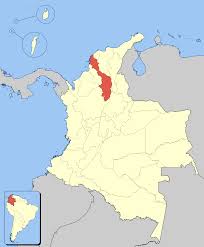 MAPA DE MARIA LA BAJA, DEPARTAMENTO DE BOLIVAR Y COLOMBIA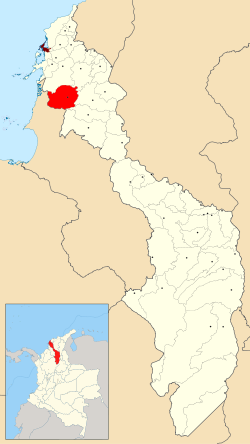 Represa de playon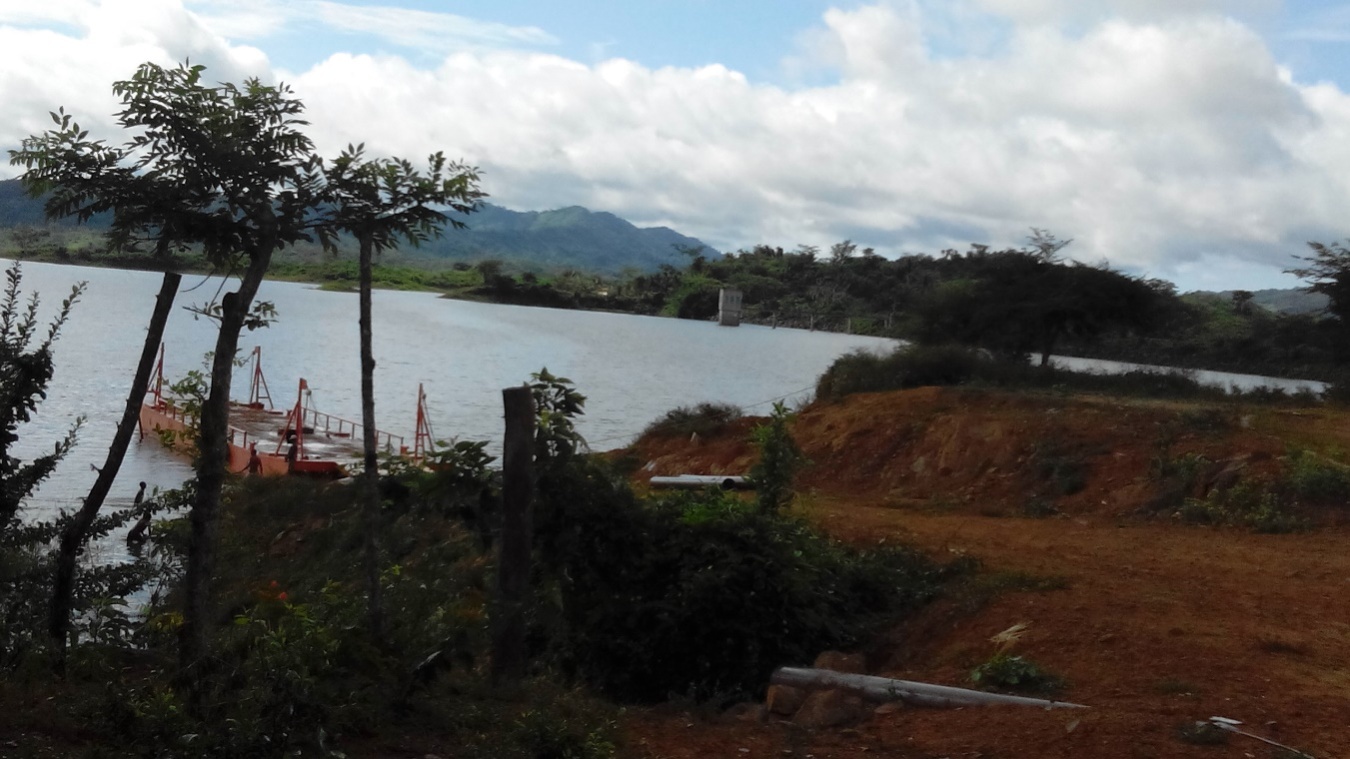 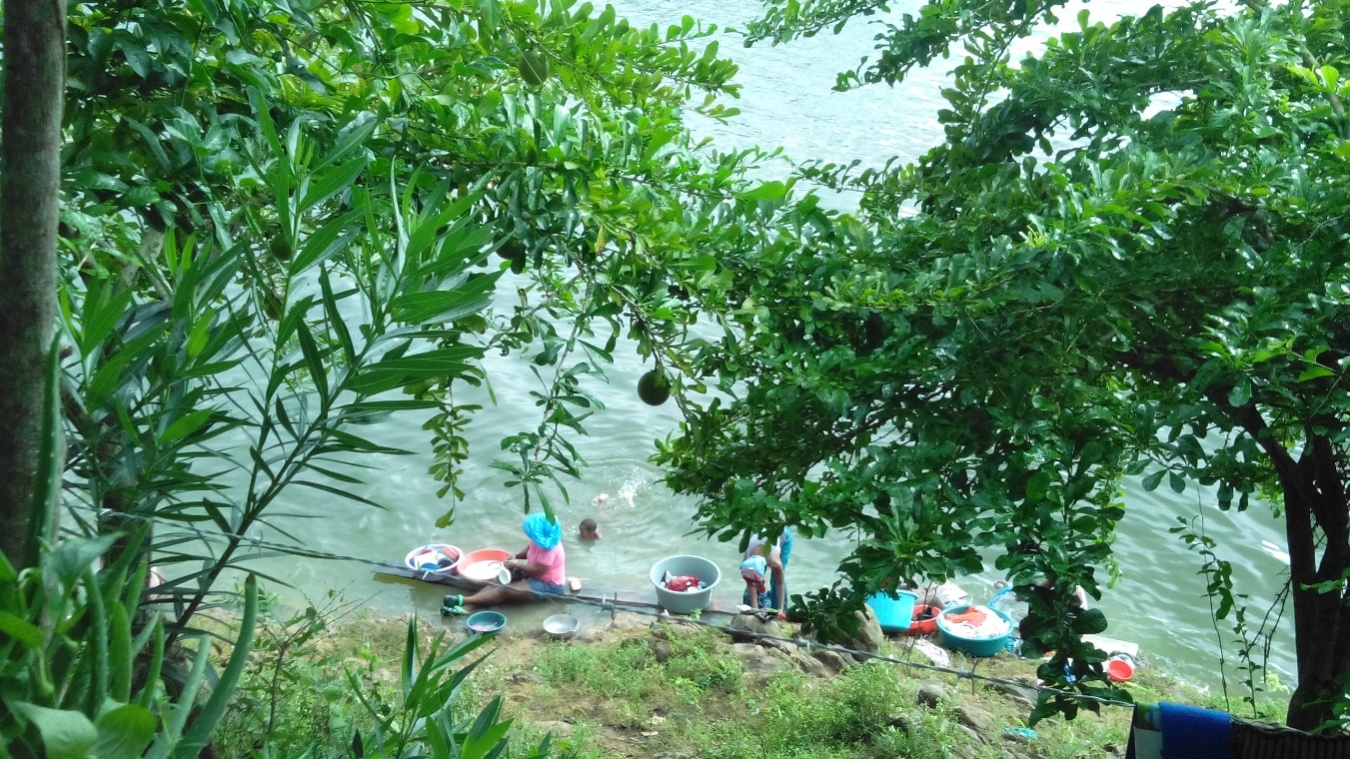 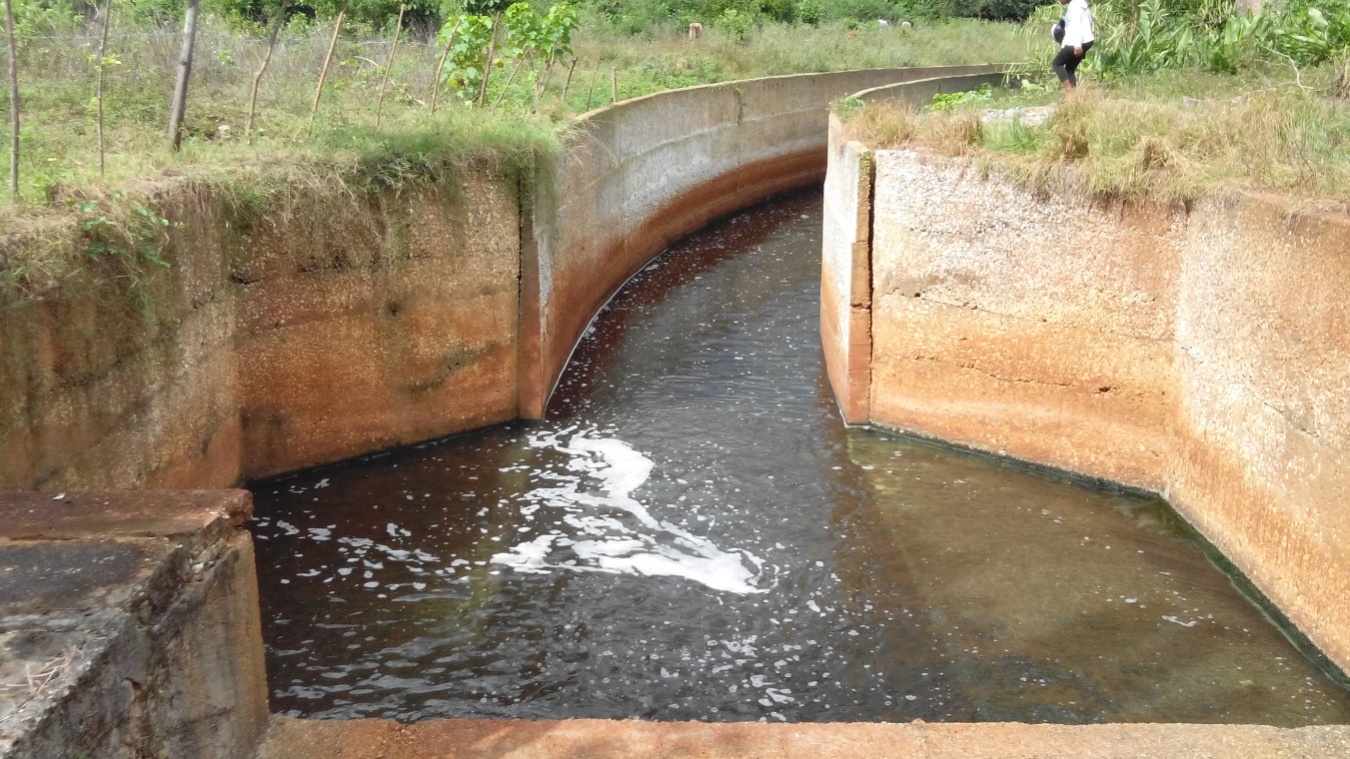 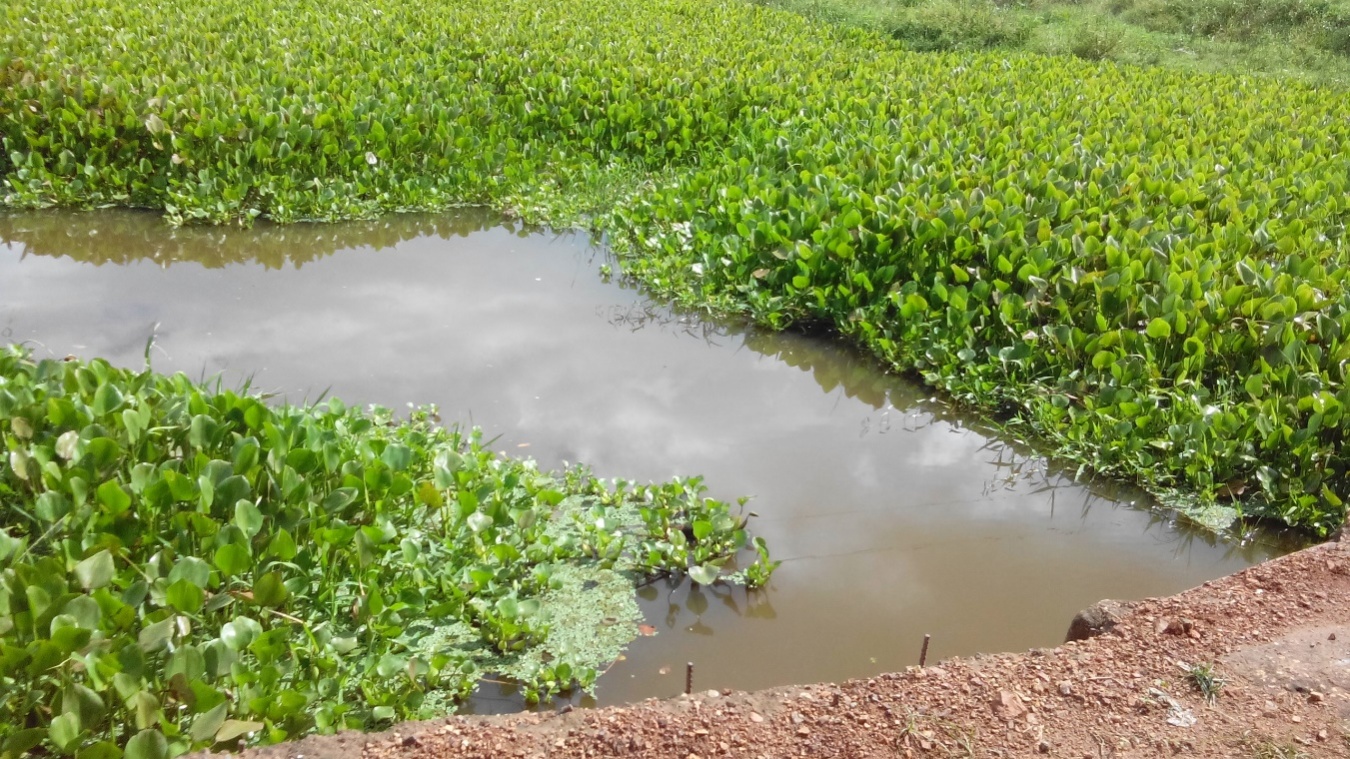 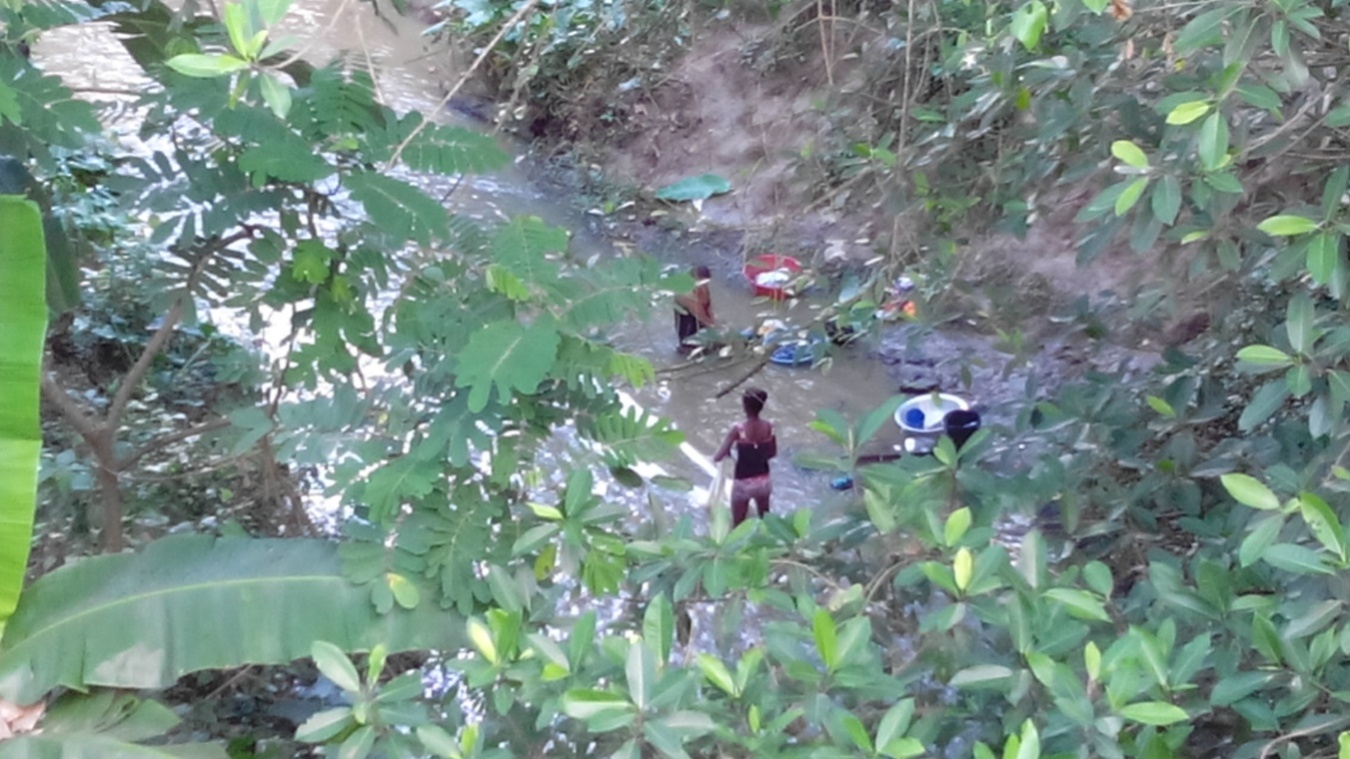 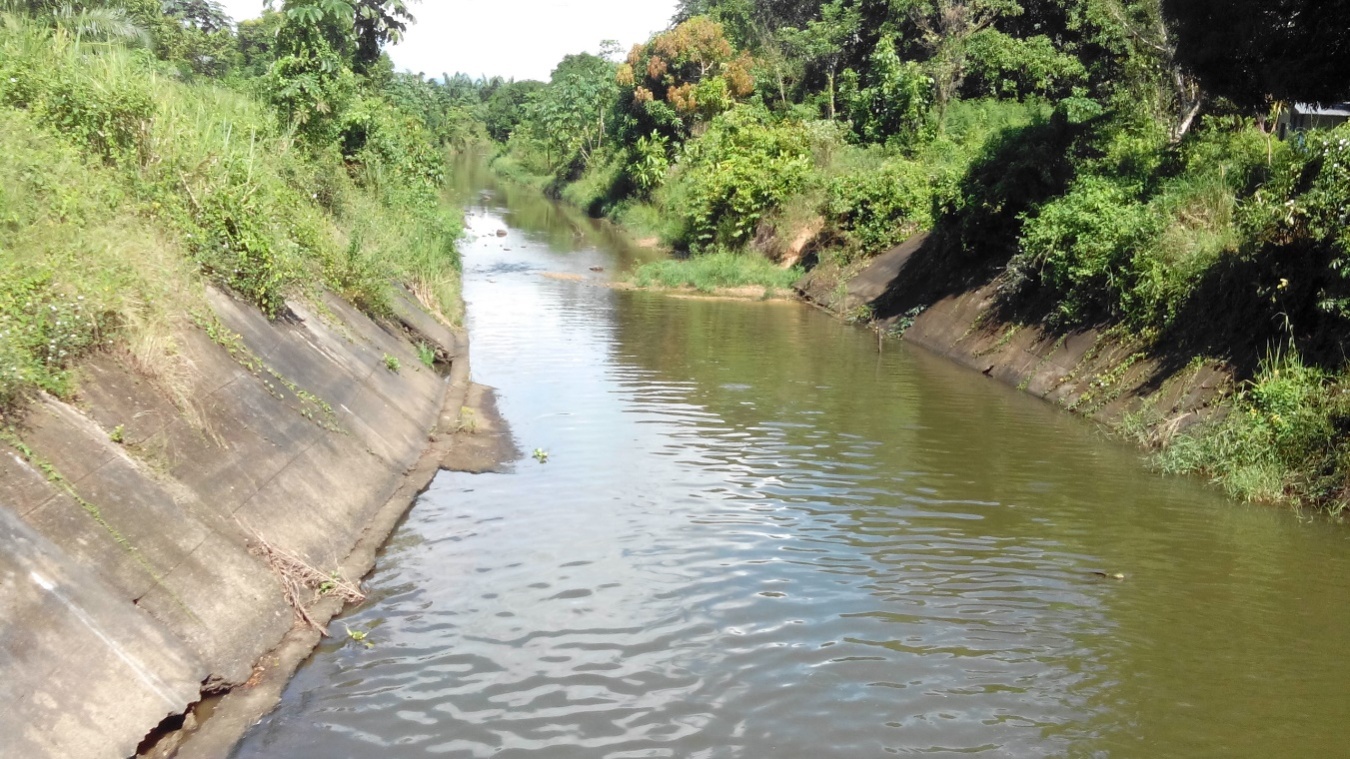 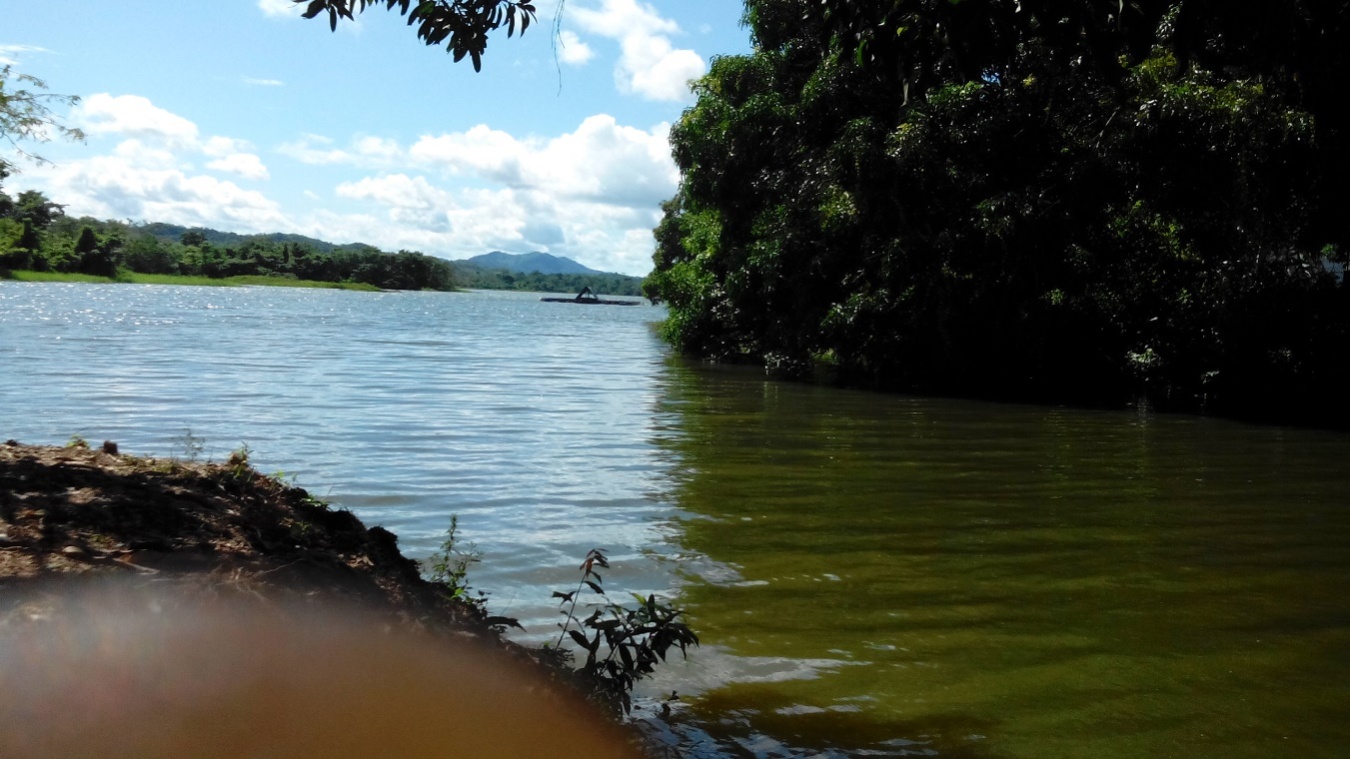 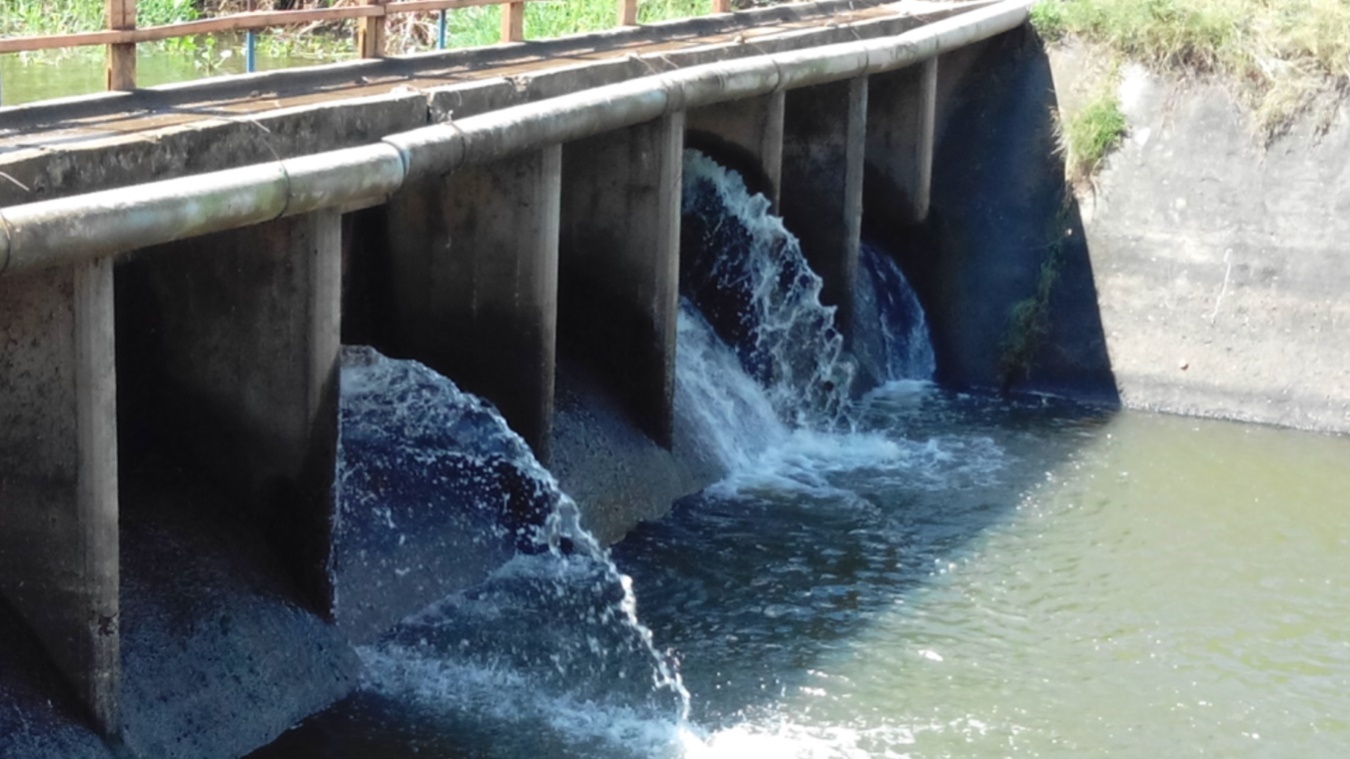 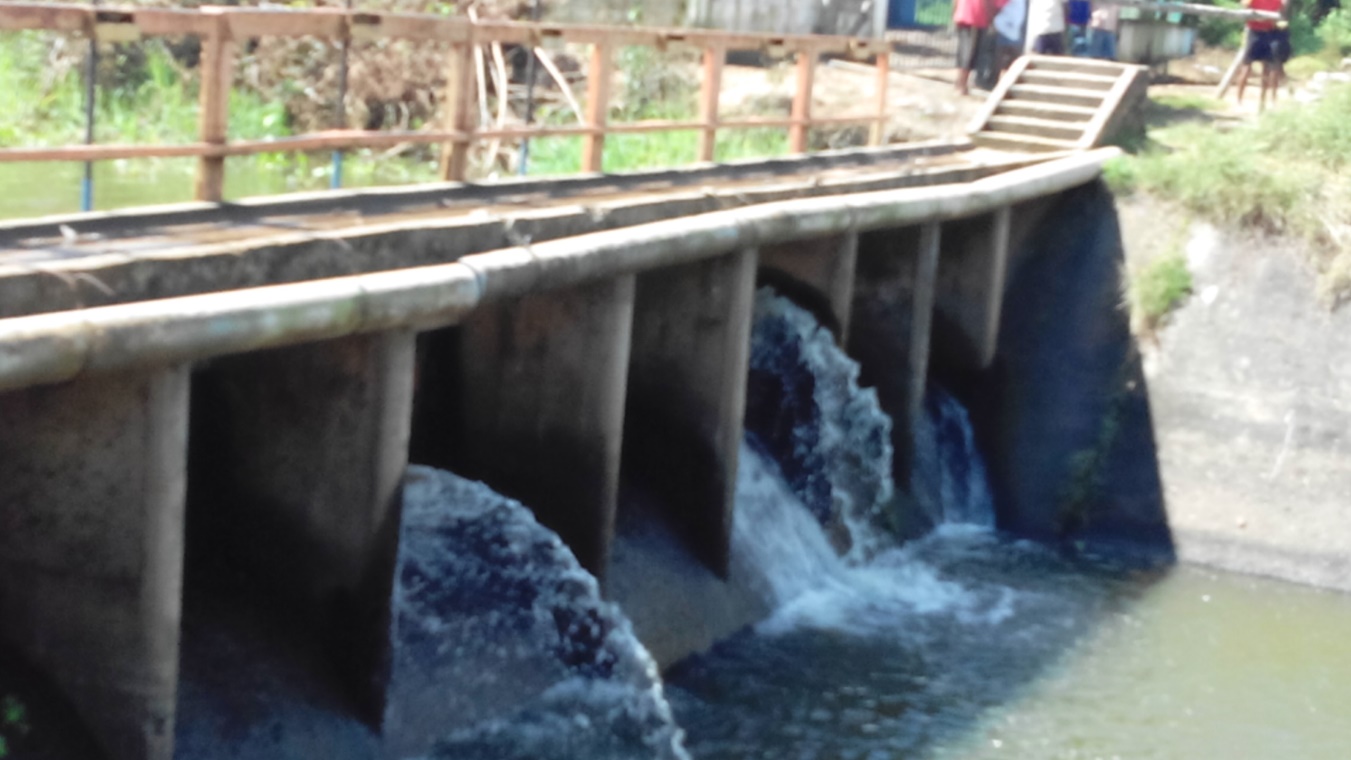 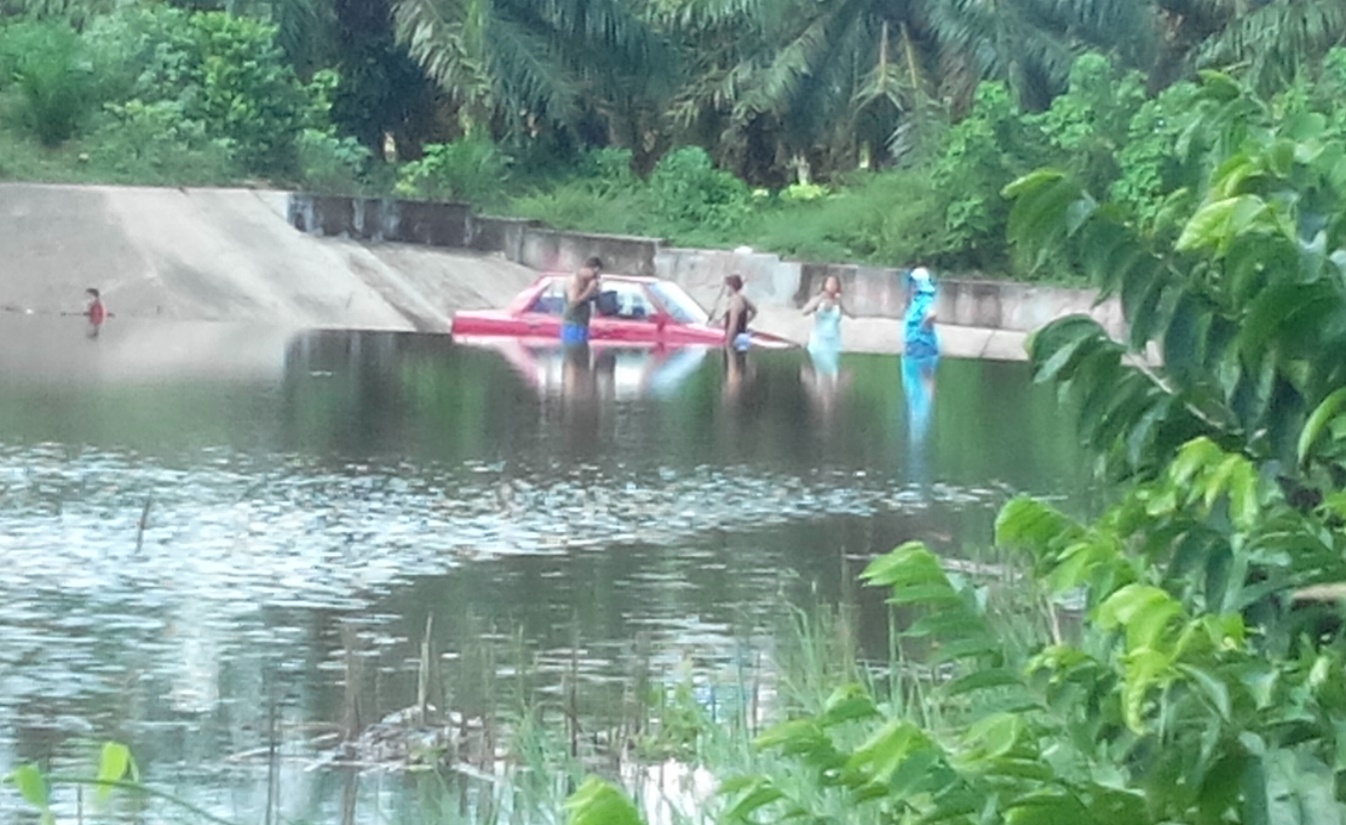 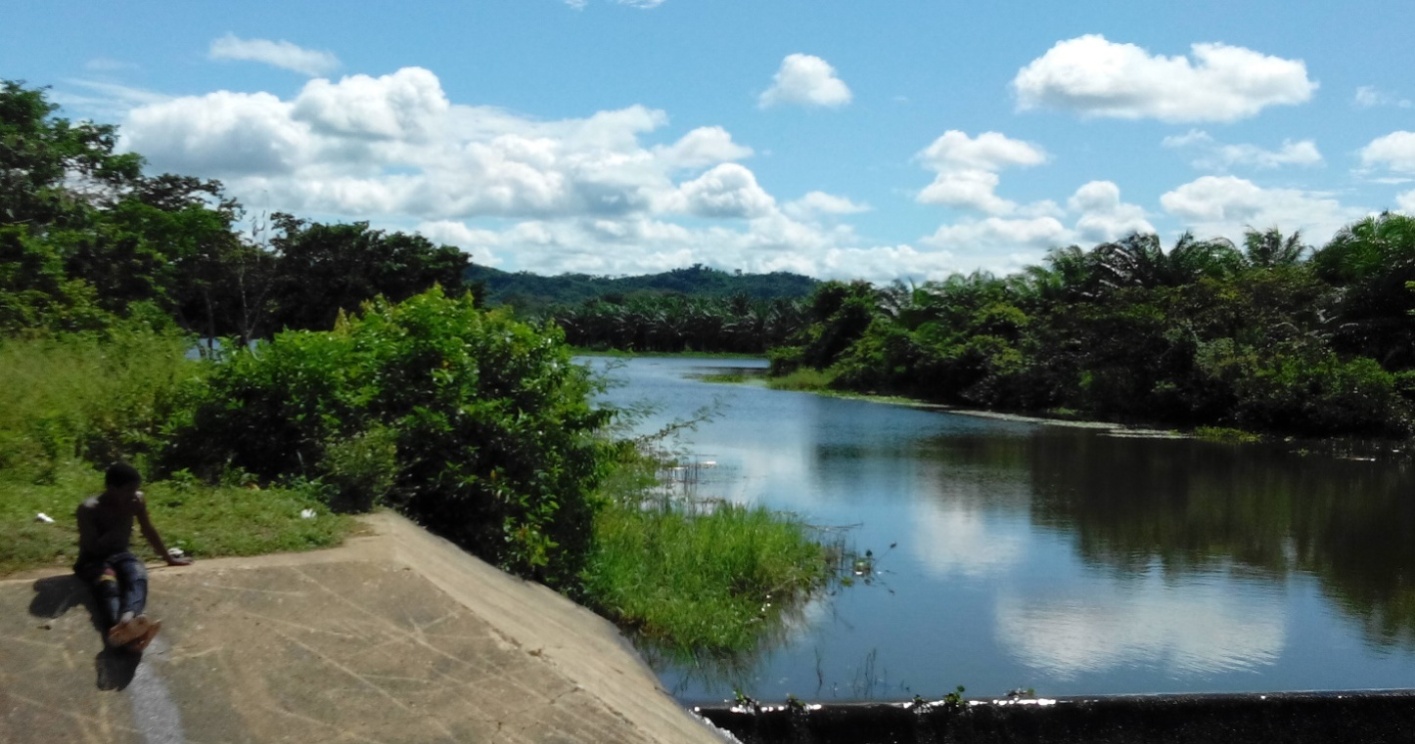 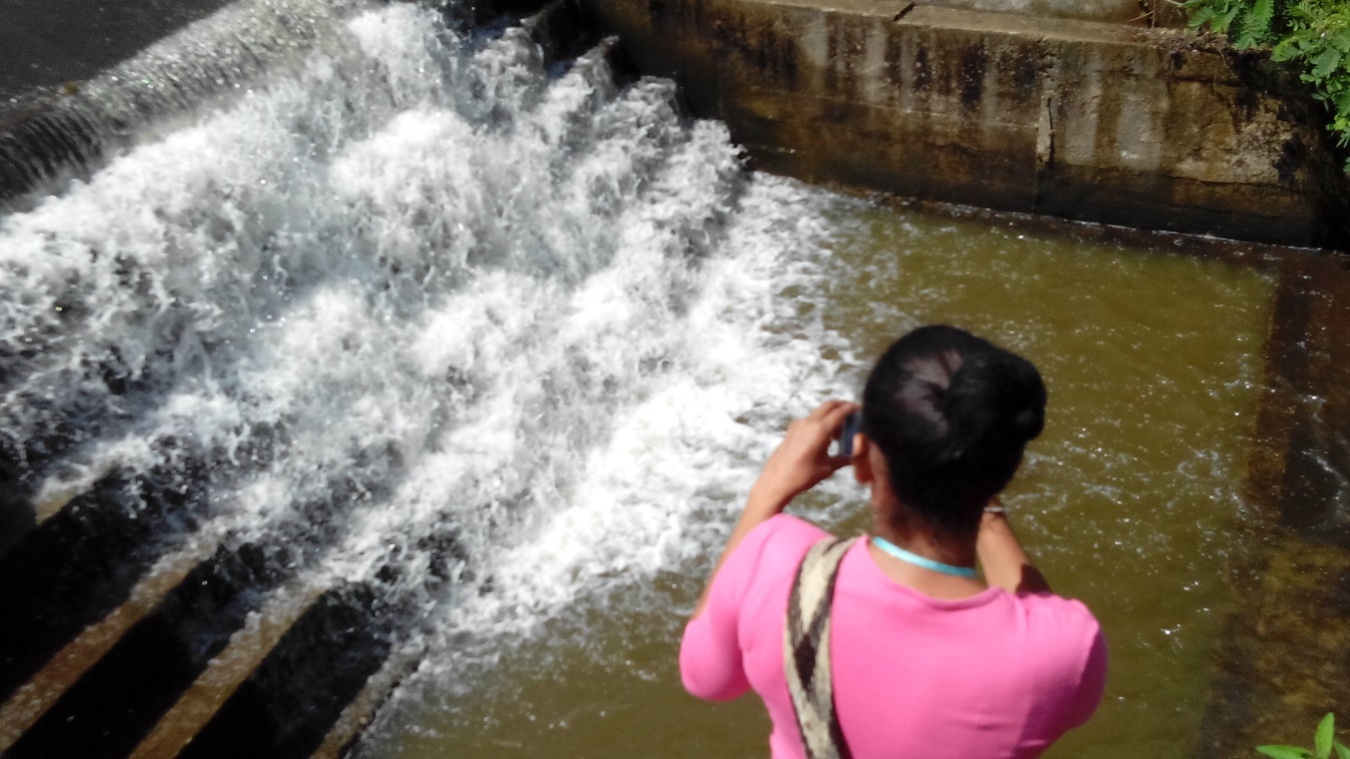 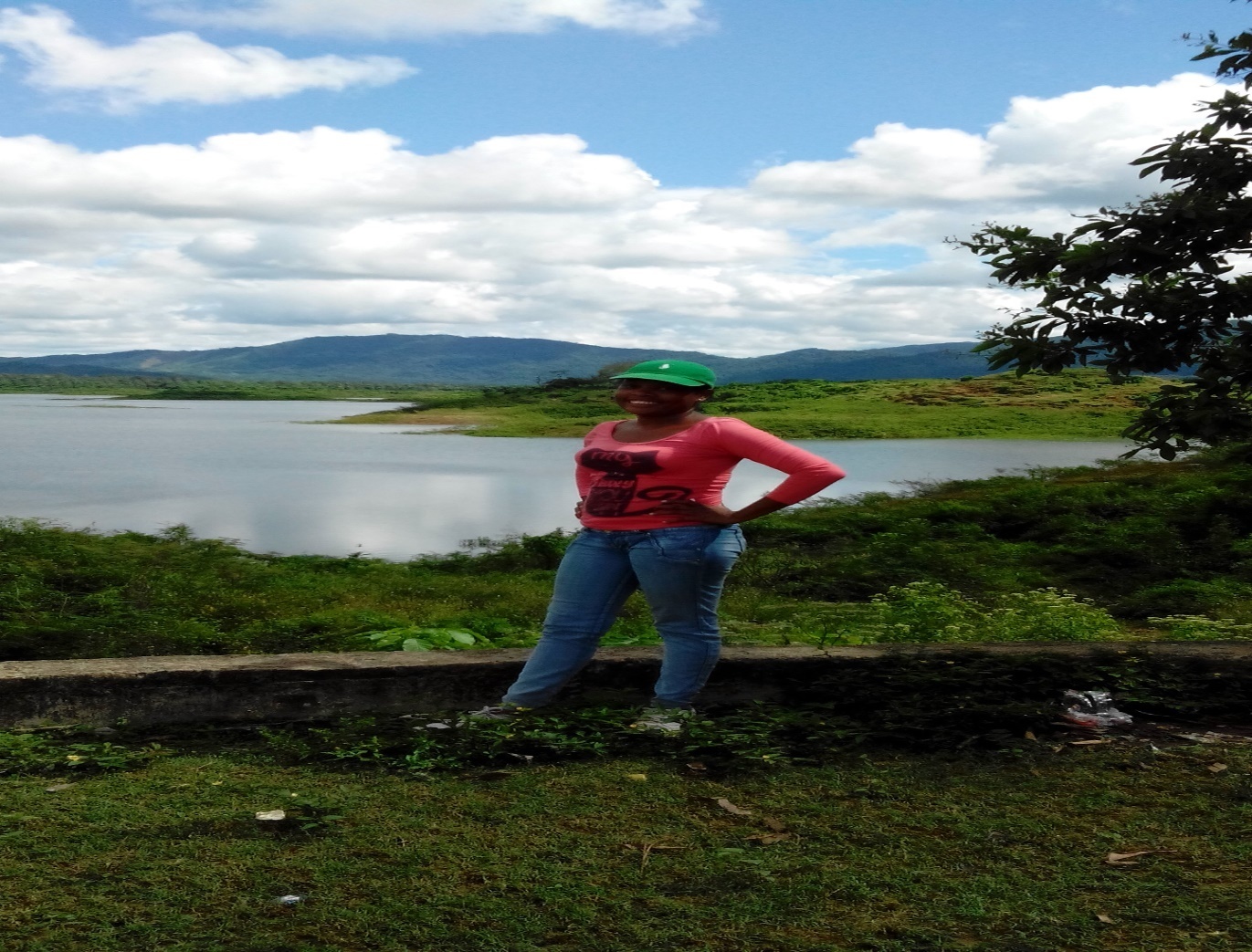 INTRODUCCION1. TITULO2. PLANTEAMIENTO DEL PROBLEMA DE INVESTIGACION2.1 DESCRIPCIÓN DEL PROBLEMA DE INVESTIGACION 2.2 FORMULACIÓN DEL PROBLEMA DE INVESTIGACION3. JUSTIFICACIÓN 4. OBJETIVOS4.1 OBJETIVO GENERAL4.2 OBJETIVOS ESPECÍFICOS5. MARCO DE REFERENCIA5.1 ANTECEDENTES5.2 MARCO TEÓRICO5.3 MARCO LEGAL5.4 MARCO CONCEPTUAL 5.5 MARCO CONTEXTUAL6. METODOLOGIA6.1 ENFOQUE 6.2 TIPO DE ESTUDIO6.3 DELIMITACION TEMATICA6.4 METODO6.5 TECNICAS DE RECOLECCION DE LA INFORMACION6.6 INSTRUMENTOS DE RECOLECCION DE LA INFORMACION6.7 TECNICAS DE ANALISIS DE LA INFORMACION7. PRESUPUESTO7.1 CRONOGRAMA DE ACTIVIDADES8. RECOMENDACIONES  9. CONCLUSIONES 10. BIBLIOGRAFÍA  ANEXOS MARCO DE REFERENCIA5.1   ANTECEDENTESExisten investigaciones relacionadas con la aplicación de las Tecnologías de la Información y la Comunicación (TIC) en la enseñanza de las Ciencias Sociales consigue mejorar el interés y rendimiento académico del alumnado, según concluye un estudio realizado en la Universidad de Alicante. Para conseguir el objetivo anterior, los profesores manifiestan la necesidad de un cambio metodológico, cambio que debe basarse en la formación en TIC de los propios docentes. Además, denuncian la falta de equipos adecuados y necesidad de apoyo técnico en los centros.Las afirmaciones anteriores se concluyen un “Impacto en las concepciones del profesorado de Ciencias Sociales sobre las TIC: competencias, enseñanza y aprendizaje”, tesis doctoral que recopila el estudio llevado a cabo por la doctoranda María Carmen Soriano López y que tiene como objetivo conocer la percepción del profesorado de Ciencias Sociales sobre la utilización de las TIC, para mejorar el proceso de enseñanza y aprendizaje de las Ciencias Sociales y medir el impacto que causa la formación en TIC sobre sus concepciones.Un reciente estudio de la Universidad de Huelva (Aguaded Gómez y Cabero Almenara, 2002:263-268), Facultad de Ciencias Empresariales, registró que un 57,9% de estudiantes que se iniciaron en el uso de Internet en la facultad y que en casa destinan un 17,64% del tiempo al uso del ordenador en comparación con el 40,82% del tiempo dedicado en la universidad.  En síntesis, algunos de los resultados obtenidos han sido los siguientes: percepción positiva sobre el aprendizaje colaborativo, apreciación de dificultad en el uso de las TIC, Los discentes de Ciencias y Tecnología mostraron menor favoritismo por la metodología presencial y los materiales impresos que los alumnos de otras materias. En líneas generales, se puede concluir que los alumnos analizados perciben positivamente las TIC y su contribución en la educación y que los estudiantes de Humanidades y Ciencias Sociales están menos informados sobre las TIC pero pueden ver su capacidad para potenciar la cooperación internacional. Otro estudio realizado sobre los ambientes interactivos de enseñanza y aprendizaje cooperativo y colaborativo abierto y a distancia (el programa FODIE) ha sido el realizado por Francisco Andrés García Martínez, Manuel Lorenzo Delgado y José Antonio Ortega Carrillo. Los autores concluyeron que el programa FODIE (programa de formación on-line de directivos de instituciones educativas) era una buena herramienta para la actualización profesional de los docentes que ejercen o quieren ejercer un cargo directivo. (García Martínez, F. A., Lorenzo Delgado M., y Ortega Carrillo, J. A, 2004: 224-244). Otro campo donde se ha aplicado las Nuevas Tecnologías ha sido en la dinamización de las páginas web de los museos. En el artículo «Dinamización de las Páginas Webs de los Museos», escrito por Joaquín Majó, Joaquín Martínez y Pere-Pau Vázquez (2005), se describen los diferentes avances que pueden aplicarse a la construcción de museos virtuales con la peculiaridad de hacer que cada visita sea nueva para el navegante virtual; es decir, hacer la página transformable. Para conseguir este efecto se han usado diferentes tecnologías y desarrollando versiones virtuales por medio de gráficos multimedia. Gargallo López, B., Suárez Rodríguez, J. y Almerich Cerveró, G. (2006: 63- 64) han investigado la influencia de las actitudes los profesores con el uso de las TIC. Los resultados obtenidos indican que una actitud positiva se asocia con una mayor utilización de las NNTT, un uso de superior calidad y una mayor implicación de los alumnos más avanzados. Una actitud negativa 8 se relaciona con menor manejo de estos medios, aunque los datos no son del todo concluyentes. Como conclusión del estudio los autores afirman que un talante positivo en los profesores fomenta un uso más frecuente y de superior calidad. Asegura que el factor actitudinal se puede considerar un elemento fundamental en el uso de la Red. Como sugerencia se señala que es necesario trabajar de forma paralela las actitudes (cambio de actitudes) y las habilidades técnicas-didácticas en el uso de Internet. Por último, se destacan a continuación dos investigaciones realizadas en el ámbito de la educación superior, comentadas en el programa de radio de la Revista de Educación: Nuevas Tecnologías aplicadas a la educación. Innovaciones tecnológicas: Donaciano Bartolomé Crespo –Profesor de la U.C.M, Facultad de C.C. de la Información– comentó, que en una investigación realizada con estudiantes de Educación Social se detectó que las Nuevas Tecnologías «entran poco a poco». El profesor considera que la edad adulta de los alumnos de la UNED y el no haber recibido formación específica en informática son algunas de las causas explicables de los datos obtenidos: solo el 5% de la muestra sabía desarrollar páginas web sencillas; el 61,6% nunca utilizaba las Nuevas Tecnologías; el 40% no sabía lo que era un chat; y el 28,3% no sabía utilizar los foros. Donaciano Bartolomé Crespo afirma que la distancia entre aquellos que usan las tecnologías y aquellos que no lo hacen cada vez es superior (Sevillano García, M.L 2006). Ubaldo Cuesta Cambra (Catedrático de Universidad, Comunicación Audiovisual y Publicidad –U.C.M–) señala los resultados de una tesis dirigida por el profesor Espada del U.C.M, sobre el uso de las Nuevas Tecnologías por los jóvenes universitarios: el 45% de los jóvenes universitarios afrontaban el uso de las tecnologías con expectativas negativas. No las consideraban útiles y señalaban que cuando las habían utilizado no les había funcionado. Sin embargo, Ubaldo Cuesta destaca que, a pesar de estos datos, la conclusión de la tesis era que cuando utilizaban bien las Nuevas Tecnologías, les funcionaban perfectamente y obtenían gran 9 satisfacción. (Sevillano García, M.L 2006).5.2 MARCO TEÓRICOLa motivación es un rasgo propio de cada persona que se mantiene relativamente constante a lo largo del tiempo y es determinada de acuerdo al tipo o medio de vida que tenga la persona o su relación con el medio que lo rodea; ya  que aparece en cualquier momento crucial de la vida de una persona. Por esta razón, es un factor que determina el desarrollo social de las comunidades y el país en general; emanada desde la misma forma de vida que ha venido provocando el sistema capitalista que promueve el Estado y que hoy es un hecho real que se encuentra en las Instituciones Educativas de Colombia. La motivación es un querer que se alimenta de los intereses, del gusto, del disfrute por lo que se hace, del control de los procesos y  autoestima."El término motivación se deriva del verbo latino moveré, que significa "moverse", "poner en movimiento" o "estar listo para la acción; Cuando un estudiante quiere aprender algo, lo logra con mayor facilidad que cuando no quiere o permanece indiferente. En el aprendizaje, la motivación depende inicialmente de las necesidades y los impulsos del individuo, puesto que estos elementos originan la voluntad de aprender en general y concentran la voluntad. De esta forma podemos ver que la motivación es un acto volitivo.Cuando una persona desea  aprender algo, las otras actividades no atraen sus esfuerzos. Se  produce un cambio, un aumento de expectativa y luego de tensión, y ambos casos constituyen una disposición para aprender ese algo. Esto determina una movilización de energía, la cual se ha consumido cuando el aprendizaje ha sido llevado a cabo. Si el esfuerzo tiene éxito, la tensión también se alivia: "La motivación se define usualmente como algo que energiza y dirige la conducta.El papel del maestro en este sentido es fundamental, ya que a través de sus actitudes, comportamiento y desempeño dentro del aula podrá motivar a los estudiantes a construir su aprendizaje. Sin embargo, se tiene que considerar que la motivación no es permanente ni inmutable: Como se puede apreciar, la motivación debe darse antes, durante y al final de la construcción del aprendizaje.Sin ser una "receta", existen algunas sugerencias que aquí se presentan para motivar a los educandos, antes, durante y después de las actividades o tareas, dentro de ellas esta:UTILIZAR EJEMPLOS Y UN LENGUAJE FAMILIAR AL EDUCANDO: Donde a partir del conocimiento previo del educando, el maestro puede conocer su forma de hablar y pensar y los estudiantes  puedan relacionar con su contexto, sus experiencias y valores.VARIAR LOS ELEMENTOS DE LA TAREA PARA MANTENER LA ATENCIÓN: Si el maestro siempre sigue las mismas actividades y procedimientos en todas las clases, los estudiantes se aburrirán, ya que éstas se harán monótonas. Por ello, el maestro deberá tener una amplia gama de estrategias de aprendizaje para que se motiven en la construcción de su aprendizaje.ORGANIZAR ACTIVIDADES EN GRUPOS COOPERATIVOS: Pueden ser exposiciones, debates, representaciones, investigaciones, etc. Las actividades en grupos cooperativos permitirán a los alumnos tener diferentes puntos de vista sobre el mismo material, por lo cual sus compañeros servirán de mediadores en su construcción del conocimiento.DAR EL MÁXIMO DE OPCIONES POSIBLES DE ACTUACIÓN PARA FACILITAR LA PERCEPCIÓN DE LA AUTONOMÍA: El estudiante, aun cuando sea parte de un grupo, es un ser autónomo, que merece ser tomado en cuenta como tal; por lo cual, no debe ser tratado como uno más en la masa. Se debe respetar su individualidad dejándolo actuar y pensar por sí mismo.MOSTRAR LAS APLICACIONES QUE PUEDEN TENER LOS CONOCIMIENTOS: Ejemplificar mediante situaciones diarias la relevancia de los contenidos. Muchas veces los alumnos dicen: para qué estudio esto si no me va a servir para nada. El maestro debe orientarlos para que lo apliquen en su realidad. Si es posible, guiarlos para que sean ellos quienes le encuentren sentido y digan para qué sirve.ORIENTARLOS PARA LA BÚSQUEDA Y COMPROBACIÓN DE POSIBLES MEDIOS PARA SUPERAR LAS DIFICULTADES: Hay un dicho popular que dice: si le das un pez al hambriento, comerá ese día. Si le enseñas a pescar, comerá siempre. Esta analogía sirve para ejemplificar la labor del docente.         De acuerdo a Vigotsky, en su teoría socio histórico y cultural  toda motivación específicamente humana, aparece dos veces; primero en el plano interpsicológico y luego en el intrapsicológico, lo cual implica que la necesidad de autodeterminación no sería consustancial a nuestra especie, si no que  el estudiante aprende mucho de lo que más se relaciona en su contexto y más cuando sus ejes temáticos son relacionados con algo que él conoce desde su historia de vida, desde su cultura  o  de toda su relación social comunitaria. Si estudiamos el desarrollo de las diferentes estructuras cerebrales implicadas en el proceso motivacional podemos observar morfológicamente que tienen una estructura jerárquica, de tal modo que sobre las estructuras más primitivas (por ejemplo, los centros hipotalámicos de control del placer) se superponen a otros más recientes (corteza límbica o frontal temporal).Ciertas prácticas sociales, por ejemplo, pueden inhibir ciertos impulsos que no es posible satisfacer (como ciertos comportamientos sexuales dentro de la cultura occidental). Otras prácticas, sin embargo, pueden estar encaminadas a lograr nuevas conexiones funcionales (por ejemplo, gente a la que le produce placer el estudio de las matemáticas) En el proceso de desarrollo, el sistema humano empieza funcionando con patrones muy determinados de regulación hemostática, dependiente del entorno social. Pero luego pasa a utilizar procesos más abiertos, como los incentivos operantes.Por ejemplo, si a un niño que está empezando a regular la motivación por una tarea (motivación intrínseca) le ponemos a funcionar un sistema motivacional más antiguo (recompensa externa), es posible que este último prevalezca.Desde la perspectiva de la teoría socio histórica, (Vigosky,1887) al igual que ocurre en relación a los procesos cognitivos, la internalización del lenguaje se convertiría también en un vehículo para la transmisión de la motivación humana.Finalmente, cabe observar que dado que la escuela es una actividad institucionalizada de claro origen social, existen en ella determinadas maneras de motivar el aprendizaje. Del mismo modo, la teoría curricular incluye la adquisición de habilidades y actitudes, además de conocimientos, en tanto que habría que promover la inclusión de la adquisición de determinados patrones o sistemas motivacionales entre los objetivos del currículum. Se trata de optar por los patrones más adaptativos, esto es, los que promueven sistemas auto regulados con clara orientación hacia el aprendizaje.Cuando un estudiante quiere aprender algo, lo logra con mayor facilidad que cuando no quiere o permanece indiferente. En el aprendizaje, la motivación depende inicialmente de las necesidades y los impulsos del individuo, puesto que estos elementos originan la voluntad de aprender en general y concentran la voluntad. De esta forma podemos ver que la motivación es un acto autoexhortativo.Cuando una persona desea aprender algo, las otras actividades no atraen sus esfuerzos. Se produce un cambio, un aumento de expectativa y luego de tensión, y ambos casos constituyen una disposición para aprender ese algo. Esto determina una movilización de energía, la cual se ha consumido cuando el aprendizaje ha sido llevado a cabo. Si el esfuerzo tiene éxito, la tensión también se aliviaPara el caso concreto de esta investigación, se puede citar la definición de motivación hacia el aprendizaje de Luis Alves Mattos, quien afirma que:“Motivar es despertar el interés y la atención de los estudiantes por los valores contenidos en la materia, excitando en ellos el interés de aprenderla, el gusto de estudiarla y la satisfacción de cumplir las tareas que exige”.Para Santrock, existen varias consideraciones sobre la motivación en el aula, según la corriente psicológica a la que se circunscriban los investigadores.  Este autor afirma “que la corriente psicológica conductista considera que las motivaciones en el aprendizaje deben ser extrínsecas, es decir que deben basarse en elementos externos que recompensan o castigan determinados comportamientos en aras de generar una conducta deseada”. Emmer y otros afirman que la motivación extrínseca hace más emocionantes las clases y permite orientar el comportamiento de los estudiantes. Entre las prácticas de motivación conductista en el aula figuran: la celebración de un evento especial como cambiar una clase por una película o un partido de fútbol; el otorgar puntuaciones que hagan mejorar la calificación del estudiante; reconocer el trabajo del estudiante dando públicas felicitaciones o incluyéndole en el cuadro de honor o en la izada de bandera; permitirles hacer a los estudiantes algunas actividades por ellos preferidas, como hacer dibujos o representaciones dramatizadas.Siguiendo con la exposición de Santrock en la obra citada, este autor afirma que la corriente psicológica humanista considera que las actividades motivantes son las que "resaltar la capacidad de estudiar para su crecimiento personal, la libertad para elegir por sí mismos y otras cualidades positivas". En este sentido, su principal exponente, Abraham Maslow, según Santrock, considera que dichas actividades están correlacionadas con la satisfacción de un conjunto de necesidades humanas, las cuales clasifica según una jerarquía en la que la necesidad de autorrealización figura en la cúspide de una pirámide. Esta necesidad, señalada como la motivación para desarrollar completamente el potencial humano; es la más alta y más difícil de satisfacer por cuanto requiere de la satisfacción de todas las demás necesidades que le sirven de base.Santrock continúa su exposición sobre las consideraciones que distintas corrientes psicológicas han tenido sobre la motivación y afirma que los psicólogos cognitivos, a diferencia de los conductistas, consideran que la gente hace cosas no porque tengan necesidades, sino porque tienen la motivación interna o intrínseca. Esta postura adoptada por investigadores como Zimmerman, White, Winter y otros, quienes, según Santrock en la obra citada, prestan especial atención al acto de motivación en sí mismo y su relación con el éxito o fracaso escolar y en la importancia del establecimiento de metas, planeación y monitoreo de las mismas, en conjunción con el grado de control del ambiente. Los educadores influidos por este enfoque piensan que para motivar a los estudiantes se les debe otorgar un conjunto de responsabilidades y oportunidades de autocontrol de su propio proceso de aprendizaje.Otros autores que han investigado sobre la motivación como Graham, Weiner y Weary, postulan la teoría de las atribuciones, la cual afirma que las personas continuamente buscan un sentido a sus actos y en ésa búsqueda, surge la motivación por descubrir las causas de los mismos. Weiner, según Santrock, identificó tres dimensiones de las atribuciones, también denominadas causas percibidas de los resultados: el locus, la estabilidad y el control. La primera hace alusión a una causa interna o externa de un fenómeno, al cual se denominará "resultado"; la segunda es "el grado de permanencia de la causa", esto es, la presencia de la misma en compañía de los resultados y la tercera, hace alusión al grado de interferencia o control que tenga el individuo sobre ésas causas percibidas. Una opinión distinta exhibe Huertas en la obra citada, ya que sostiene que las dimensiones de la motivación son tres binomios, las cuales define como criterios de clasificación para ordenar el proceso motivacional. Los mencionados binomios fungen como polos opuestos de una dimensión y son los siguientes: De Aproximación – de evitación. De Autorregulación – de regulación externa. Profundidad – Superficialidad.Por su parte, autores como Dweck, Henderson, Legett, Midgley y Maehr,según Santrock, se han enfocado en ofrecer explicaciones sobre las formas como los estudiantes reaccionan ante los retos del aprendizaje. Estos investigadores afirman que existen tres formas de reacción: Esta es la teoría de la motivación de Pericia. En ella se afirma que el primer grupo de estudiantes se motiva y disfruta el aprendizaje, que el segundo se aburre o siente ansiedad y que el tercero se preocupa más por los resultados y no por el proceso, son los que se preocupan más por pasar que por aprender.El constructivismo tiene como fin que el estudiante construya su propio aprendizaje, por lo tanto, según TAMA (1986) el profesor en su rol de mediador debe apoyar al estudiante.Es importante que los estudiantes desarrollen competencias para reconocer la necesidad de información, identificar la que es necesaria para responder a un problema particular, encontrar la información que requieren, evaluar la hallada, organizarla y usarla eficazmente para resolver el problema específico (ALA, 1989 en Bawden, 2002). Estas competencias están relacionadas con localizar, evaluar, escoger y usar o presentar información, e involucran acción y pensamiento (ALA, 1989 en Plotnick, 1999; Fulton, 1997; Laverty, 1997). La acción está asociada con la alfabetización computacional que permite el manejo adecuado de las TIC`s para obtener y manipular información, para lograr acceso a ella, organizarla, transformarla, evaluarla, usarla y presentarla. El pensamiento se refiere a la expresión de ideas, al desarrollo de argumentos, a la capacidad de refutar opiniones, de identificar evidencias, etc. (Plotnick, 1999).p 26.Los Postulados anteriores son la base o esencia y fundamento de este proyecto que va encaminado a fortalecer las competencias, argumentativas, interpretativas y propositivas en aras del afianzamiento de los procesos de ubicación geográfica que va de lo particular a lo general. En la actualidad, se vive en la era de la revolución digital, gracias a la llegada de las Tecnologías de la Información y Comunicación (TIC), las cuales  han ofrecido una amplia gama de fuentes de comunicación y un inmenso manantial de información, tal revolución se ha generado vertiginosamente y ha conquistado todos los ámbitos de la vida social, como resultado ha modificado la manera de realizar las cosas, de trabajar, de divertir, de relacionar y de aprender, ha simplificado las actividades cotidianas,  mantiene interconectado y por lo tanto  ha cambiado la forma de pensar y de ver el mundo. Las TIC`s han impactado a la sociedad, y se han hecho sentir de manera muy leve en algunos casos, en el ámbito educativo, es  sin duda  las transformaciones que experimenta la sociedad, dado que los niños y jóvenes de hoy en edad escolar están en permanente contacto con las TIC`s, las que en ocasiones son mal empleadas y se convierten en un foco de distracción en el aula de clase, trayendo como consecuencia apatía y desmotivación hacia las actividades rutinarias de la escuela y en efecto bajo rendimiento académico. Es por ello que se hace necesario y urgente incluir las nuevas TIC`s en los centros educativos, para permitir favorecer el proceso de enseñanza y aprendizaje, abriendo nuevos caminos para adquirir conocimientos y desarrollar destrezas, estando así a la par con los avances tecnológicos y acabar con la rutina y el modelo tradicional de educación. Las ciencias sociales hoy día enfrenta un gran desafío de incorporar  las nuevas dimensiones de la vida de los seres humano a  las  nuevas tecnologías de información y comunicación para que el mundo la conozca; por esta razón (BELTRAN LLERA,JA.2003), plantea que en el saber presente en la sociedad no se puede confundir, el saber con información, ya que las NTIC  dan acceso a una gran cantidad de información que muchas veces, no son de confianza y por lo tanto quien las asimile puede caer en el error de tomarlas como conocimiento verdadero, y que la integración pedagógica de las tecnologías en la información , se enmarcan en una perspectiva de formación continua de evolución personal y profesional.Los profundos cambios tecnológicos , políticos y filósofos que caracterizaron el siglo XX, dieron como resultado el surgimiento de la llamada era de la información (Dell 1997) , sociedad de la información (Castells 1998), sociedad del conocimiento (Fedesco,1999) y  sociedad liquida (Bauman,2000).En la sociedad de la información, el  conocimiento se convierte en un combustible y la tecnología de la información y comunicación en un motor (Giner de la Fuente, 2004). De esta manera; Cabero J. (1998), plantea que las TIC están formadas por un conjunto de medios que giran en torno a la información y a los nuevos descubrimientos que se van originando con un sentido aplicativo y practico; y además  Para  Adell (1998), las TIC  son el conjunto de dispositivos, herramientas, soportes y canales para la gestión , tratamiento, acceso y la distribución de la información basada en la codificación digital y en el empleo de la electrónica para ser visualizada.Ante todo esto, EL propósito es encontrar nuevos medios o estrategias para llevar a cabo favorable y placenteramente el proceso educativo, las TIC`s  brindan un camino en donde están naciendo innovadores entornos de enseñanza y aprendizaje, es decir, una nueva vía de comunicación e información al servicio de la comunidad para todos los niveles.5.3 MARCO LEGALConstitución política ARTICULO 67. La educación es un derecho de la persona y un servicio público que tiene una función social; con ella se busca el acceso al conocimiento, a la ciencia, a la técnica, y a los demás bienes y valores de la cultura.La Ley General de Educación: En Colombia, teniendo en cuenta el mandato constitucional que busca garantizar a todos los niños y niñas de recibir una educación de calidad que les permita vivir e interactuar en comunidad, en igualdad de condiciones se crea la Ley General de Educación que enmarca los fines de la educación en todas las áreas del conocimiento y que todo docente en su quehacer no puede desconocer. ARTÍCULO 5o.1 Fines de la educación. De conformidad con el artículo 67 de la Constitución Política, la educación se desarrollará atendiendo a los siguientes fines:  La adquisición y generación de los conocimientos científicos y técnicos más avanzados, humanísticos, históricos, sociales, geográficos y estéticos, mediante la apropiación de hábitos intelectuales adecuados para el desarrollo del saber.  El acceso al conocimiento, la ciencia, la técnica y demás bienes y valores de la cultura, el fomento de la investigación y el estímulo a la creación artística en sus diferentes manifestaciones.El desarrollo de la capacidad crítica, reflexiva y analítica que fortalezca el avance científico y tecnológico nacional, orientado con prioridad al mejoramiento cultural y de la calidad de la vida de la población, a la participación en la búsqueda de alternativas de solución a los problemas y al progreso social y económico del país.  Ley 715 Por la cual se dictan normas orgánicas en materia de recursos y competencias de conformidad con los artículos 151, 288, 356 y 357 (Acto Legislativo 01 de 2001) de la Constitución Política y se dictan otras disposiciones para organizar la prestación de los servicios de educación y salud, entre otros. La ley 527 de agosto 18 de 1999: Por medio de la cual se define y reglamenta el acceso y uso de los mensajes de datos, del comercio electrónico y de las firmas digitales, y se establecen las entidades de certificación y se dictan otras disposiciones. Desde 1999, Colombia tiene una ley de comercio electrónico, pero más que una Ley sobre comercio electrónico, es una Ley que introduce en Colombia la definición del mensaje de datos, el equivalente funcional y la firma electrónica. De los aspectos más relevantes de la Ley es introducir el significado del equivalente funcional al mencionar que cuando se exija que la información conste por escrito, ese requisito quedará satisfecho con un mensaje de datos, si la información que éste contiene es accesible para su posterior consulta. Ley 1341 de 2009 (Ley de TIC) Desde los albores de la humanidad las leyes han sido utilizadas para mandar o prohibir algo en consecuencia con la justicia dictaminada por cada país, de acuerdo con esto y debido al vertiginoso desarrollo de la tecnología, era necesario en un país como Colombia la creación de una ley que proteja a los usuarios de las tecnologías de información frente a las posibles agresiones de las entidades encargadas de las telecomunicaciones en este país. Luego de muchos años de esfuerzo el 19 de junio de 2009 se hizo realidad la ley de TIC, ley que regula las tecnologías de información y telecomunicaciones, que es el resultado de apoyo conjunto del Ministerio de Comunicaciones y de distintas empresas del sector con el fin de crear con un marco institucional para las tecnologías de la información y las comunicaciones, esta ley es de vital importancia pues proporciona un marco legal que determina los derechos y deberes que tienen todos los usuarios de telefonía móvil e internet y corresponde solo una institución la superintendencia de industria y comercio atender quejas y reclamos de los usuarios de las TIC`s.  5.4 MARCO CONCEPTUAL HIDROGRAFIA: Parte de la geografía física que estudia y describe los mares, los ríos, los lagos y otras corrientes de agua.GEOGRAFIA: Ciencia que estudia y describe la superficie de la Tierra en su aspecto físico, actual y natural  y  todo  lugar habitado por la humanidad.ETNOGEOGRAFIA: Parte de la geografía que estudia la superficie física y natural de un lugar especifico en una comunidad del planeta. ETNOGRAFIA. Ciencia que estudia y describe los pueblos y sus culturas.ECOTURISMO. Turismo que se realiza en zonas rurales o en parajes naturales.ETNOCIENCIA: Es un enfoque antropológico usado en las investigaciones sobre las diferencias culturales y consiste en una exploración de las divergencias cualitativas en la cognición las distintos etnias. 
CIENAGA: Gran masa de agua con poca profundidad en la cual crece una vegetación acuática a veces muy densa.REPRESAS: Consta de una barrera de hormigón, piedra u otro material, que se construye sobre un río, arroyo o canal para embalsar el agua en su cauce. Luego esta agua embalsada puede derivarse a canalizaciones de riego o aprovecharse para la producción agropecuaria.MAPA: Representación geográfica de la Tierra, o de parte de ella, sobre una superficie plana, de acuerdo con una escala.    .
 TURISMO: Actividad recreativa que consiste en viajar o recorrer un país o lugar por placer.TURISMO CULTURAL: Es una modalidad de turismo que hace hincapié en aquellos aspectos culturales que oferta un determinado destino turístico, ya sea un pequeño pueblo, una ciudad, una región o un país. .TURISMO ECOLOGICO: Es una nueva tendencia del Turismo Alternativo diferente al Turismo tradicional. Es un enfoque para las actividades turísticas en el cual se privilegia la sustentabilidad, la preservación, la apreciación del medio que acoge y sensibiliza a los viajantesETNOLOGIA: Ciencia que estudia los pueblos y sus culturas en todos sus aspectos y relaciones.ETNOEDUCACION. Es el proceso por el cual los pueblos afro buscan transformar sus realidades  a través de la unión comunitaria teniendo en cuenta sus necesidades prioritarias.ETNOEDUCACION AFROCOLOMBIANA: Es el enaltecimiento de los valores; Históricos, etnológicos, culturales, políticos y ecológicos y del extraordinario aporte de los pueblos Africanos y Afrocolombianos a la construcción y desarrollo de la entidad, la nacionalidad y de todas las esferas de la sociedad Colombiana.CIENCIAS SOCIALES: Ciencias que estudian el comportamiento del hombre en la sociedad y sus formas de organización.NTIC: Son las nuevas tecnologías de Información y comunicación que se usan para fortalecer los procesos en todos los campos del saber, muy relacionado con la informática.MOTIVACION: La motivación es un querer que se da de los intereses, del gusto, del disfrute por lo que se hace, del control de los procesos y  autoestima. ESTUDIANTE: Es la palabra que permite referirse a quienes se dedican a la aprehensión, puesta en práctica y lectura de conocimientos sobre alguna ciencia.APRENDIZAJE: Es el cambio de conducta mediante la realización de una actividad determinada. COMPUTADORA: Máquina o dispositivo electrónico capaz de recibir datos, procesarlos y entregar resultados o información en la forma deseada.  C.P.U: La unidad central de procesamiento es el cerebro del computador. Tiene dos funciones básicas: realizar las operaciones aritméticas, y controlar el flujo de datos entre todos los componentes. CHIP: Plaquita de silicio que contiene numerosos circuitos electrónicos completos en miniatura. DATOS: Conjunto de símbolos que representan la información de manera que se permita su procesamiento.DISCO DURO: Dispositivo donde se almacena la información. Los discos duros tienen mayor capacidad que los disquetes y además un acceso más rápido. DISQUETE: soporte de memorización magnética, muy usado con los ordenadores personales como memoria externa. EDUCANDO: estudiante en proceso de educación.ENCUESTA: Conjunto de preguntas tipificadas dirigidas a una muestra representativa, para averiguar estados de opinión o diversas cuestiones de hechos. E-MAIL – CORREO ELECTRÓNICO: Es una de las principales herramientas de Internet. Es un servicio personal y accesible a todo usuario de la red. Es muy rápido a pesar de viajar a través de diversos nodos en todo el mundo antes de llegar a su destino. Es inseguro y no permite juegos de caracteres diferentes al inglés. Inicialmente transfiere sólo texto, aunque con herramientas de codificación puede hacer envíos de archivos de texto, gráficos, sonido, video y programas. LA DESMOTIVACIÓN es un rasgo propio de cada persona que se mantiene relativamente constante a lo largo del tiempo y es determinada de acuerdo al tipo o medio de vida que tenga la personaHARDWARE: Conjunto de dispositivos mecánicos, magnéticos eléctricos y electrónicos que configuran un sistema para la elaboración de los datos.INFORMÁTICA: Ciencia de la información. El término se forma con la combinación de las palabras Información y automática. INTERFAZ: Pantalla principal de una aplicación o sistema operativo que facilita la comunicación entre el usuario y el computador. INTERNET: Internet es una red integrada por miles de redes y computadoras interconectadas en todo el mundo mediante cables y señales de telecomunicaciones, que utilizan una tecnología común para la transferencia de datos. PROGRAMA: Conjunto lógico de instrucciones necesarias para conseguir la consecución de una función determinada por parte de un proceso. MOUSE: Instrumento que se usa en lugar de teclado para obtener las diferentes funciones de un programa. RED Conjunto de ordenadores o de equipos informáticos conectados entre sí que pueden intercambiar información.SERVIDOR: Programa de aplicaciones que ofrece un servicio o paquete de servicios los cuales le son solicitado por un programa cliente. Por lo general el servidor recibe la petición y después de un cierto proceso envía su repuesta al cliente, el cual debe estar en un computador conectado a la red. SOFWARE: Conjunto de programas instrucciones y documentos necesarios para solucionar los problemas de elaboración de datos. Se oponen al hardware, la parte física de la máquina.  TECNOLOGIA. Proviene del griego tecnología, de donde se desprenden las palabras tecné (tecnέ), que significa arte u oficio, y logos (logos), tratado o conocimiento. “Es el conocimiento de los oficios” TECLADO Conjunto de las teclas de diversos aparatos o máquinas, que se manejan mediante botones de mando o teclas. TELEMATICA (Del ingl. telematics, acrón. de tele- e informatics, informática). f. Telec. Aplicación de las técnicas de la telecomunicación y de la informática. TEXTO. (Del lat. textus). m. Enunciado o conjunto coherente de enunciados orales o escritos. MUNICIPIO: División territorial administrativa en que se organiza un estado, que está regida por un ayuntamiento.VEREDA: Es un término usado en Colombia para definir un tipo de subdivisión territorial de los diferentes municipios del país. Las veredas comprenden principalmente zonas rurales, aunque en ocasiones puede contener un centro micro urbanoBARRIO: Parte de un Municipio de extensión relativamente grande, que contiene un agrupamiento social espontáneo y que tiene un carácter peculiar, físico, social, económico o étnico por el que se identifica.CORREGIMIENTO: Es una parte interna de un municipio y se le da la facultad al concejo municipal para que mediante acuerdos establezca dicha división, con el fin de mejorar la prestación de servicios y asegurar la participación de la población en los asuntos públicos.VOLCAN: Abertura o grieta de la corteza terrestre conectada a una cámara magmática del interior de la Tierra por un conducto o chimenea; los materiales incandescentes, gases y vapor de agua se expulsan a través del cráter o abertura y se van depositando y solidificando alrededor.ARROYOS: Río pequeño de escaso caudal y profundidad, que puede secarse.CANALES:  Es una vía artificial de agua que normalmente conecta lagos, ríos u océanos; o una vía natural que se forma por la distribución de las diferentes islas en los archipiélagos, u otras formaciones geográficas en el agua.CANAL DE RIEGO. Es  una vía artificial de agua que conduce el fluido hasta el campo o huerta;5.5 MARCO CONTEXTUALMaría La Baja es un municipio del departamento de Bolívar, situado al norte del país, fundado el 8 de diciembre de 1535.  Limita al norte con el municipio de Arjona, al este con Mahates y San Juan Nepomuceno, por el oeste con San Onofre (Departamento de Sucre), y por el sur con El Carmen de Bolívar y San Jacinto. Dista  al norte a  72 km con la capital del departamento de Bolívar  Cartagena de Indias.El Municipio  hace parte de la Zona de los montes de maría  hacia la parte las alta y la  influencia del Canal del Dique en su parte norte. En el existen las ciénagas de María La Baja, San Pablo,  Carabalí Arriba y Abajo, La Cruz. Los arroyos más importantes son: Arroyo Grande, con un caudal de 123 mts/seg, el cual ha sido represado para constituir la represa de Arroyo Grande y Arroyo de Matuya con caudal de 80 mts/seg que igualmente ha sido represado para constituir la represa de Matuya; las cuales conforman el distrito de riego de María La Baja. Así mismo existen otros arroyos como los de flamenco, León, Arroyo Hondo, Paso del Medio, Toro, Plátano, El Chiquito, Colu, El Canal, Munguía y Arroyo Corral.Por lo anterior, podemos decir que gracias a los innumerables cuerpos de agua y la fertilidad de sus tierras propician el nacimiento de especies vegetales les, como semixerofítica que cubre casi la totalidad del área municipal. Las especies dominantes son el aromo (Acacia farnesiana), dividivi (Libidibiacoriaria), campano ( Pithecellobium sama), jobo ( Spondiasmombin), matarratón ( Gliricidiasepium) , Roble ( Tabebuiasp), ceiba ( Ceiba pentandra), guayacán ( Guaiacum), Totumo ( Crescentiacujete), guácimo(Guazumaulmifolia), , entre otras.       También, se presenta una rica fauna, la cual época tras época ha venido disminuyendo, a causa del uso inadecuado de los recursos naturales, la filtración de sustancias químicas, entre otros. En el Canal del dique y en las ciénagas anteriormente se encuentran especies como: Bocachico (Prochilousreticulatusmagdalenae), barbudo( Trachycorystesinsignis),  coroncoro (Pana que gibosus ), Sábalo, arenque, corvina, mojarra amarilla, moncholo, Balbul, cuatro ojo, Currulá, Doncella, róbalo, raya, mayupa, ronda, tabaco, Icotea, manatí, chigüiro, babilla, tigre, pato Cuervo, pato de casa, ganso, chabarri, pato de aguja, golondrina, culebras, Baco, polloneta, pato al revés, zorro, perico ligero, Micos, Chamaría, caracolero, gallito, iguana, clases de avispa, cocodrilo, caimán, barraquete, entre otros.       Se debe tener en cuenta  que, el área del municipio de María La Baja hace parte de la que comúnmente se ha denominado como Llanuras del Caribe y comprende las tierras bajas cenagosas y pantanosas del Canal del Dique y Piedemonte de la Serranía de San Jacinto.Se caracteriza por su clima cálido, con temperatura media del aire cercana a los 27.7 C y precipitación media de mm / año, distribuida dentro del año de tal manera que se marcan en casi toda su extensión dos período secos, de los cuales es correspondiente a los meses de diciembre a marzo es el más severo y en el cual ocurren estiajes y sequías de alguna consideración.En contraste, se presenta hacia el final del año, en los meses de agosto a noviembre, un período húmedo o lluvioso, especialmente severo en el mes de octubre, durante el cual es común la ocurrencia de inundaciones causadas por el desbordamiento de los caños y arroyos que conforman la red natural de drenaje del área.         De lo anterior, podemos inferir que la geografía que tiene el municipio hace parte importante en el desarrollo de la población Maríalabajense, pues esta permite la realización de innumerables actividades económicas relacionadas con esta misma, por consiguiente nace la preocupación de crear estrategias que fortalezcan el sentido de pertenencia y la preocupación por proteger este valioso recurso, donde podemos anotar que, instituciones educativas y entes gubernamentales aportan su granito de arena para prevenir el deterioro del medio ambiente y las posibles consecuencias que afecten la integridad y bienestar social.Su geografía es unos de los aspectos más importantes que benefician a sus pobladores, ya que podríamos decir que dicha riqueza se emana de su topografía, hidrografía y demás aspectos que son el sistema circulatorio de la economía de María La Baja  que muchas personas desconocen este gran privilegio, por no saber y  no poder recorrerla.Por consiguiente, nace la necesidad de implementar herramientas innovadoras como las TIC para dar a conocer estas grandes riquezas a los estudiantes de cuarto grado de la Institución Educativa Técnica Agropecuaria de Desarrollo Rural sede las Delicias, a través de unas clases innovadoras en el área de sociales y podamos impulsar a Maríalabaja como pueblo de grandes riquezas y de conservación en los recursos naturales.    METODOLOGIA6.1 ENFOQUE El enfoque empleado en la investigación con los estudiantes de cuarto grado de la Institución Educativa Técnica Agropecuaria de desarrollo rural sede las Delicias; está enmarcado dentro de  criterios cualitativo- cuantitativo, teniendo en cuenta que se describe las diferentes manifestaciones de la problemática objeto de estudio de la investigación. El análisis del enfoque proporciona datos estadísticos porcentuales que provienen de la muestra de una población objeto de investigación y que se ven detalladas a lo largo del desarrollo metodológico.6.2 FUNDAMENTO PEDAGOGICO Las estrategias pedagógicas aplicadas en la institución, estarán enmarcadas dentro del respeto a la autonomía de que goza cada docente para planificar sus actividades en desarrollo de una determinada área del conocimiento, sin perder de vista, la obligatoriedad de cumplir con unos estándares de calidad y/o rendimiento, así como el desarrollo de los niveles de competencia definidos por el gobierno nacional para cada una de las áreas, asignaturas y grados propios de los diferentes niveles de enseñanza. Ello no impide que la institución fundamente su quehacer en el desarrollo de un accionar pedagógico activo, participativo, acorde a las exigencias de los tiempos actuales; donde el profesor deja de ser el centro del proceso para convertirse en un orientador de la formación integral del educando, donde se estimule la capacidad del estudiante para construir su propio saber y se propicie el desarrollo de la autonomía del estudiante.  Todo lo anterior sin desconocer los lineamientos del gobierno nacional en lo referente al manejo del proceso educativo, en aspectos tales como objetivos, logros e indicadores de logros curriculares, competencias y demás aspectos consagrados en la ley general de educación, la ley 715 del 2001 y decretos reglamentarios.6.3 TIPO DE ESTUDIO6.3.1  DESCRIPTIVO- CUALITATIVO En el proyecto desarrollado se utilizo un tipo de investigación descriptiva-cualitativa teniendo en cuenta las siguientes etapas: Características del problema escogido, elaboración y aplicación de técnicas para la recolección y análisis e interpretación de datos, observación y descripción de la población objeto de estudio6.4  DELIMITACION TEMATICALa motivación escolar  es un tema con  gran  carácter social, económico, político y cultural que comprende  el desarrollo de las distintas sociedades a través del tiempo, en este proyecto se ha seleccionado el tema de la motivación  utilizando un sitio WEB como estrategia pedagógica innovadora con la finalidad de afianzar el proceso enseñanza-aprendizaje de los educandos en el área de sociales más exactamente en la rama de la hidrografía.6.5 METODOSe utiliza el método inductivo porque parte de la fenomenología de los estudiantes y el deductivo por que se apoya en cita de otros autores  TECNICAS DE RECOLECCION DE INFORMACION Para identificar la situación problema se ejecutaran los siguientes procesos de recolección y análisis de información: - Se realizara una conducta de entrada de observación directa a los estudiantes  desde el desarrollo de varia clases en el salón de clase.- Se aplicara una encuesta a un grupo de 35  estudiantes del grado 4 con interrogantes en el  tema de la motivación y desmotivación en el área de sociales.Esta encuesta se realizara con el objeto de conocer los diferentes puntos de vista de los estudiantes del grado 4º de la institución sobre la desmotivación en el área de sociales.6.7   INSTRUMENTOS DE RECOLECCION DE LA INFORMACION Para abordar los fenómenos en estudio se hizo necesario el diseño de las herramientas observación directa y encuesta de las cuales a continuación se presenta su estructuraOBSERVACIONES   A   ESTUDIANTESObjetivo  general Realizar observaciones a  estudiantes de la IETADR sede las delicias para determinar el grado de la desmotivación en el área de sociales en el tema de la hidrografía de Maríalabaja.PREGUNTAS DE OBSERVACIÓNObservar la motivación de los estudiantes en clase.Aprendizaje frente al tema; mirar si el estudiante  obtuvo los logros  plasmado por el docente.Comportamiento de los estudiantes.Que estrategia pedagógica  utiliza el docente para la clase.  ENCUESTASObjetivo general.Identificar las posibles causas de la desmotivación que presentan los estudiantes del grado cuarto durante el desarrollo  de los ejes temáticos del área de ciencias sociales relacionados con el contexto de Maríalabaja.Objetivo específico.1. Realizar encuestas  y observaciones a  estudiantes, docentes, padres de familia, de la IETADR sede las delicias para determinar el grado de la desmotivación en el área de sociales en temas  de Maríalabaja.2. Sistematizar la información indagada en a través de las técnicas aplicadas  para poder determinar los niveles de  desmotivación en el área de sociales en  temas de  Maríalabaja.3. socializar  el resultado de las técnicas de recolección de información aplicadas donde refleje  los niveles de  desmotivación en el área de sociales en temas  de  Maríalabaja.MuestraLa muestra tomada está compuesta por un número de 35 estudiantes del grado cuarto, 10 padres de familia, 1 docente del área de sociales, 1 directivo docente de la Institución Educativa Técnica Agropecuaria de desarrollo rural de María la baja sede las delicias; que presentan constantemente una desmotivación escolar en el área de sociales en los temas del contexto de Maríalabaja, de los 35 estudiantes, 20 son niños y  15 son niñas, con edades de 9 a 11 años.ENCUESTAS  A  ESTUDIANTES Utilizas tabletas, computadoras y teléfonos inteligentes  para conocer la ciénaga, el volcán, los montes de María, el distrito de riego, la represa de matuya, represa de arroyo grande y  otros arroyos y canales  de Maríalabaja?Si__    b. no___     Te gustaría  Conocer  esos lugares usando el computador y el internet?Si____      b.   NO____           Si el distrito de riego posee las aguas  de Maríalabaja para sembrar los cultivos como el arroz, yuca, plátano, etc; crees  que es importante?Si____      b.   NO____           Sabes los nombres y cuantas represas tiene el municipio de Maríalabaja?Si____      b.   NO____           Te han enseñado tus padres algo sobre los cuerpos de agua existentes en Maríalabaja?Si____      b.   NO____            Participarías en el proyecto pedagógico con nosotros, usando el computador para conocer todos los cuerpos de agua  que tiene el municipio de Maríalabaja?Si____      b.   NO____           Te gustaría que tus clases fueran  usando  el computador y el internet?Si____      b.   NO____           Porque crees que a veces te aburres en clase ?No me gusta la clase.___      B. me gusta la clase____    c. no la entiendo_____Te gusta como tu profesora de sociales te da tu clase?Si____      b.   NO____            Como te gustaría que tu profesora te diera tus clases  de sociales?Usando el computador._____      B. dictando_______.leyendoENCUESTAS A  PADRES DE FAMILIAApoya a sus hijos  en las tareas  de ciencias sociales; como lo hace?Promueve en sus hijos, el uso del computador y otros artefactos tecnológicos para adquirir un mejor aprendizaje en el área de ciencias sociales?Le cuenta a sus hijo sobre la importancia del distrito de riego, entre otros  sitios  que conforman la geografía  de nuestro municipio?Permitiría que sus hijos participaran en un proyecto pedagógico innovador  que fortalezca el reconocimiento y la importancia geográfica que   tiene  María La Baja, a través del área de ciencias sociales?Promueve en su familia  hábitos ambientales que contribuyan a la protección y conservación de la riqueza hídrica y geográfica que tiene María La Baja?Conoces con claridad todos los cuerpos de agua que posee el municipio y su importancia en el desarrollo de la vida de los Marialabajences?Considera las ciencias sociales un área importante en el desarrollo de la vida estudiantil y personal   de sus hijos?Cree usted que es  importante que sus hijos conozcan la geografía del municipio de María?Cree usted que Maríalabaja  posee sitios de importancia turística en toda su geografía? diga cuales.Porque cree usted que el marialabajence no conoce todos esos sitios importantes que generan el desarrollo económico del municipio.ENCUESTAS A  DOCENTES ¿Porque cree usted, que los estudiantes  a veces se desmotivan  en su clase de sociales? ¿Qué propone usted  para que los estudiantes  se motiven más en las clases de sociales?¿Será que el uso de las TIC  puede servir para motivar a los estudiantes  en su clase?, porque?¿Crees usted que los estudiantes deben conocer  la hidrografía general de Maríalabaja? Porque? ¿Qué propone?Está usted de acuerdo implementar  el  proyecto del uso de las TIC para que los estudiantes  conozcan  la geografía de Maríalabaja?, porque? 6.7. TECNICA DE ANALISIS DE LA INFORMACION Para detectar las causas de la desmotivación escolar de los estudiantes del grado cuarto en el área de sociales más exactamente en  temas relacionados con el contexto de Maríalabaja ,se aplicó una observación directa a los estudiantes y encuesta  a los estudiantes, padres de familia, docentes y directivos docente que tiene (10) preguntas cerradas relacionadas en buscar la causa de la desmotivación de los estudiantes en clase de sociales:OBSERVACION DIRECTAEn el proceso de observación a los estudiantes del grado 4º de la Institución Educativa Técnica Agropecuaria de desarrollo rural de Maríalabaja sede las delicias, se le realizaron observaciones directas en el proceso enseñanza y aprendizaje durante el ejercicio pedagógico de clases con el docente durante la jornada escolar, y se pudo observar que los estudiantes hacen lo posible entender el tema explicado por la profesora, sobre la hidrografía de Maríalabaja, que de verdad se esfuerza mucho para que sus estudiantes aprendan; pero en el mismo desarrollo de la clases, hubieron muchos vacios, donde le preguntaban ¿ cuándo vamos  a conocer esos lugares para verlos de cerca? porque sería bueno conocer la ciénaga y todos sus lugares; y al final algunos estudiantes trataron de hacer desordenes que la profesora tenía que amenazarlos con mandarlos para su casa para que pudieran sentarse y quedarse quieto.De la misma manera se pudo notar que las estrategias pedagógicas que usó la docente en la clase, le faltó el componente tecnológico, para poder mostrarle a los estudiantes esos lugares, que aunque no es fácil llegar a todos, se puede hace a través de web; lo que al final  la clase, no lleno todas las expectativas y  el interés que el estudiantes  llevaba en mente aprenderAPLICACIÓN DE LAS ENCUESTASA  ESTUDIANTES REPRESENTACION GRAFICA POR PREGUNTAA LA PREGUNTA Utilizas tabletas, computadoras y teléfonos inteligentes  para conocer la ciénaga de Maríalabaja, el distrito de riego, la represa de matuya, represa de arroyo grande,  volcán y otros arroyos o canales  de Maríalabaja?Se pudo ver que el 27 % de los estudiantes  respondieron que si  los utilizan pero el 73 % plantearon que no los utilizan para conocer la hidrografía de Maríalabaja.A LA PREGUNTA Te gustaría  conocer  lugares importantes de la geografía de Maríalabaja, usando el computador y el internet?Se pudo ver que el 80 % de los estudiantes  respondieron que si  les gustaría usar el computador y el internet para sus clases, pero el 20 % plantearon que no les gustaría usarlos.A LA PREGUNTA Si el distrito de riego posee las aguas  de Maríalabaja para sembrar los cultivos como el arroz, yuca, plátano, etc; crees  que es importante?Se pudo ver que el 93 % de los estudiantes  respondieron que si  es importante el distrito de riego de Maríalabaja para sembrar diferentes cultivos, pero el 7 % plantearon que no es importante.A LA PREGUNTA Sabes los nombres y cuantas represas tiene el municipio de Maríalabaja?Se pudo ver que el 27% de los estudiantes  respondieron que saben los nombres  de las represas, pero el 73 % plantearon que no sabe.A LA PREGUNTA Te han enseñado tus padres algo sobre los cuerpos de agua existentes en Maríalabaja?Se pudo ver que el 47% de los estudiantes  respondieron que sus padres le han enseñado sobre la existencias de los cuerpos de agua de Maríalabaja pero el 53,% respondieron que no les han enseñado nada sus padres.A LA PREGUNTA  Participarías en el proyecto pedagógico con nosotros, usando el computador para conocer todos los cuerpos de agua  que tiene el municipio de Maríalabaja?Se pudo ver que el 100% de los estudiantes  respondieron que  les gustaría participar activamente en el  proyecto.A LA PREGUNTA Te gustaría que tus clases fueran  usando  el computador y el internet?Se pudo ver que el 94% de los estudiantes  respondieron que  les gustaría usar el computador y el internet para sus clases, pero el 6% no le gusta.A LA PREGUNTA Porque te  aburres en clase,  ?Se pudo ver que el 20% de los estudiantes dijo que se aburre porque  no le gusta la clase, el 34% respondieron que  le gusta la clase y el 46 % planteo que le aburre la clase porque no la entiende.Te gusta como tu profesora de sociales te da tus clases de geografía?Como se pudo ver, el 70% de los estudiantes dijo que no le gusta como su profesora le da sus clases de hidrografía y el 30% restante plantearon que si estaban de acuerdo.Como te gustaría que tu profesora te diera tus clases  de sociales?Como se puede ver, el 70% de los estudiantes respondieron que les gusta sus clase de hidrografía usando el computador; el 15% de ellos plantearon que les gusta que su profesora le dicten  sus clases a través de libros y el resto del 15% de igual manera están de acuerdo que su profesora lea de un libro o cuaderno para que le desarrolle la clase.ENCUESTA   A  PADRES DE FAMILIA En esta encuesta los padres de familia reconocieron que en el tema de la geografía de Maríalabaja, tratan de ayudar a sus hijos pero, es poco lo que existe para   reafirmar esas clases, además es muy peligroso visitar esos lugares como la ciénaga de Maríalabaja, el volcán, etc, porque sus hijos se pueden ahogar,  o tener algún accidente en el recorrido de todos esos lugares que tiene el municipio, más que todo en el distrito de riego que posee un poco de  canales que por falta de mantenimiento, sus vías abscesos  están el mal estado.De igual manera están de acuerdo que se desarrolle este proyecto porque va permitir mostrar  y aumentar la autoestima y el sentido de pertenencia en los estudiantes por lo propio.ENCUESTA   A  DOCENTEAl hacer  esta encuesta  se pudo notar que el docente de ciencias sociales reitero que los estudiantes se desmotivan en su clase  más que todo en el tema de la hidrografía porque de verdad  no hay material didáctico existente en la web para mostrar esos lugares importantes de Colombia; de igual manera  plantea que las tic son importante en el desarrollo de esta temática, porque va a permitir que el estudiante se interese mas por los recursos naturales de  su municipio y de esa manera puede aumentar su sentido de pertenencia en el cuidado y conservación de los recursos naturales, que mas tarde los va impulsar proyectos eco turísticos para la zona del municipio de Maríalabaja.  6.8 FUENTES DE INFORMACION6.8.1 Fuentes Primarias En esta investigación las fuentes primarias fueron los estudiantes que sirvieron como base para determinar el grado de desmotivación en el grado 4º de Institución Educativa Técnica Agropecuaria de desarrollo rural de María La Baja, Bolívar.6.8.2 Fuentes Secundarias Estas fuentes están representadas en los docentes, padres de familia y directivos docentes.De igual manera también están las diferentes fuentes bibliográficas que se sintetizaron, analizaron e interpretaron en el desarrollo del  tema  de investigación.PRESUPUESTOCRONOGRAMA DE ACTIVIDADESRECOMENDACIONES.Los investigadores del presente estudio recomiendan a todos los docentes de ciencias sociales construir un software o sitio web para que desarrollen sus clases de acuerdo a su grado de trabajo.Para entrar a este link con el grado cuarto de la IETADR sede las Delicias, deben usar el siguiente link http://geografiademarialabaja.weebly.com/store/c1/Productos_presentados.htmldel cual pueden entrar colocando este link en la barra de búsqueda de google y se presentas sus pantallazos.Al entrar, observaras la visión, misión, perfil del estudiante y otros aspectos importantes de la institución educativa agropecuaria de desarrollo rural de Maríalabaja, que te servirán de mucho; luego en AREA DE CIENCIAS SOCIALES   haces clic y puedes entrar al GRADO CUARTO   y entras en el eje temático SOBRE LA GEOGRAFIA, allí encontraras cosas de Colombia y de  DE MARIALABAJA, que es lo que más nos interesa en este momento, donde  podrás apreciar todas las actividades con sus  interacciones para que el estudiante el mismo pueda aprender  y  adquirir su propio aprendizaje; de igual manera el software permite que el docente pueda desarrollar su clase directamente en línea desde cualquier parte del mundo, lo que indica que usando las TIC enamorara mas a los estudiantes en su clase y podrá obtener mejores resultados  frente a sus competencias en el área de sociales.Con todo esto planteado en el software anterior  se hacen recomendaciones a los.PADRES DE FAMILIA Apoyar a sus hijos en las actividades del proceso enseñanza y aprendizaje, estimulando el deseo de superación permanentemente en aras de  forjar jóvenes emprendedores e innovadores que cada día afiancen las competencias argumentativas, interpretativa y propositiva. A LOS ESTUDIANTES Utilizar las tics en los procesos académicos y pedagógicos con la finalidad de ser más competentes en cada uno de los roles que desempeñan, es así como a través del http://geografiademarialabaja.weebly.com/store/c1/Productos_presentados.html      es un inicio para interactuar con  todas las actividades concernientes a la geográficas de Maríalabaja y colombiana. A LOS DOCENTES Utilizar los sitios WED como una herramienta educativa en cada una de las área para dinamizar y motivar a los educandos en la búsqueda de un conocimiento significativo, paro lo anterior cada docente debe estar presto a actualizarse en el uso de la tecnología aplicada a la educación.A LOS DIRECTIVOS Y AUTORIDADES DEL MUNICIPIO Velar por la dotación de las salas informáticas de las instituciones educativas y que estas estén conectadas a Internet con la finalidad que el uso de las tics en los procesos educativos no se convierta en un discurso estéril. CONCLUSIONESCon la ejecución del presente proyecto con los estudiantes de cuarto grado de la Institución Educativa Técnica Agropecuaria de desarrollo rural, sede las delicias se pudo determinar que mediante la utilización de diferentes recursos didácticos incluyendo las nuevas tecnologías de información y comunicación se pueden alcanzar grandes logros en el Proceso Enseñanza Aprendizaje del estudiante principalmente aumentando la autoestima y el grado de motivación frente a las clases desarrolladas por los docentes, donde hoy la educacion exige que se debe contextualizar a un mas los ejes temáticos que se desarrollen para que los estudiantes puedan palpar y generar un aprendizaje muy significativo especialmente en el área de sociales, donde se tienen que mostrar ubicaciones que no son fáciles de llegar por cuestiones de costo, tiempo y algunas otras logísticas. Del mismo modo con el diseño del sitio WEB los estudiantes del grado cuarto de la institución antes mencionada se pretende el manejo de la  geografía  de María la baja y de Colombia, para generar  el buen desempeño en cada una de las  áreas del saber; de igual forma la búsqueda e identificación de tareas o consultas  influyendo positivamente  en los estudiantes, docentes y padres de familia causando gran satisfacción académica y personal en la comunidad educativa.De igual manera con este sitio web se busca que la gente conozca los sitios  más importantes de María la baja y se puedan más tarde institucionalizar como sitios turísticos para generar empleo en la zona y conciencias en el manejo y uso de los recursos naturales de la fauna y flora del municipio de Maríalabaja.BIBLIOGRAFIARevista academia-trujillo-Venezuela-ISSN1690-3226-enero-marzo.Volumen 13(29)2014Alonso, J. (1996). La Motivación en el aula. Madrid: PPC.Alonso, J. (1992). Motivar en la adolescencia: Teoría, evaluación e intervención. Madrid: U. A. M. EDUCAR  con las TIC y la Geografía. (20 de agosto del 2015).  Disponible en http://www.educ.ar/sitios/educar/recursos/ver?id=102733Atkinson, J. (1965). An Introduction to Motivation. New York : D. Van NostrandCompanyAscorra, P., Arias, H. y Graff, C. (2003) La Escuela como contexto de contención social y afectiva. RevistaEnfoquesEducacionales, 5 (1), 117-135.Revista Electrónica de geografía y ciencias sociales 
Universidad de Barcelona. ISSN: 1138-9788. Depósito Legal: B. 21.741-98 
Vol. VI, núm. 119 (79), 1 de agosto de 2002. Disponible en http://www.ub.edu/geocrit/sn/sn119-79.htmCardona Roman .D M. (2006) Academia.edu. Disponible en https://www.academia.edu/3220546/propuesta_de_diseño_de_metodologia_para_evaluar_el_impacto_del_e-arning_en_el_proceso_de_aprendizaje_de_estudiantes_de_educacion_a_distanciaCejudo, R (2006). Desarrollo Humano y Capacidades Aplicaciones de la Teoria de las Capacidades de amartya sen a la educacion. Revista Española de la pedagogía 382 (365-380)Colombia Aprende (21 de septiembre del 2015). Obtenido de www.colombiaprende.edu.co/html/docentes/1596/w3-article-334121.htlmKuehn, L. (2014). La Tecnología digital y la educacion perspectivas criticas Educacion  y Cultura,67.Biblioteca Virtual del Banco de la Republica. (13 de julio de 2005).Risaralda-ayuda de tareas sobre geografía. 20 de julio del 2015). Disponible en www.banrepcultura.orgblaavirtual/ayudadetareas/geografia/geo84.htm.Mapoteca. (10 de julio del 2015).  Disponible  en http://mapoteca.educ.ar/ Algunos Recursos en internet para mejorar la enseñanza de la geografía. 20 de agosto del 2015).  http://www.ub.edu/geocrit/aracne/aracne-118.htm Aprende o enseñar Geografía. (16 de julio del 2015).  Disponible en http://www.isnsc.com.ar/Revista/Numero004/Eje_10/Eje_10_10_irastorza_venezia_ensenar_o_apender_geografia_a_traves_de_las_tics.pdfActitud del Docente Frente a las Nuevas Tecnologías (20 de julio del 2015). Disponible en http://es.slideshare.net/jcanuta/tesis-actitud-de-los-docentes-frente-al-uso-de-las-ticsANEXOS